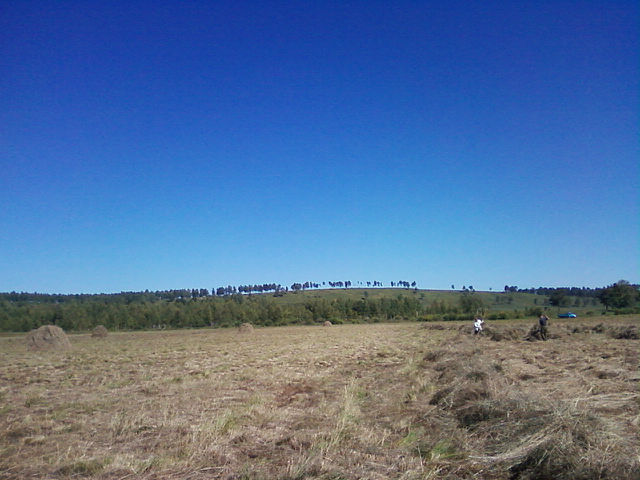 Российская ФедерацияИркутская областьЭхирит-Булагатский районМуниципальное образование «Захальское»ДУМАРешениеОт   04.12.2015 года                                                                           № 29                    «О внесении изменений в решениеДумы МО «Захальское» от 25.12.2014 г.№ 31 «О  бюджетe МО «Захальское» на 2015 г.»1.   Изложить в новой редакции:       Пункт 1     - изложить в следующей редакции: «Утвердить основные характеристики бюджета муниципального образования «Захальское»    на 2015 год по расходам  в сумме 10892.406 тыс. рублей  и  доходам в сумме 9919.454 тыс. рублей, в том числе безвозмездные поступления из  областного и районного бюджета  в сумме 7342.410 тыс. рублей.             Установить предельный размер дефицита    бюджета    в сумме  972,952 тыс. рублей.         Пункт  3      - утвердить распределение доходов муниципального образования на 2015 г. согласно приложению № 1.                 Пункт 6      - утвердить  расходы бюджета муниципального образования  на 2015 год по разделам, подразделам ,целевым статьям  расходов ,видам расходов функциональной классификации расходов бюджета РФ согласно приложению 4. 2. Данное решение опубликовать в газете «Захальский вестник»Глава муниципального образования                                А Н.ЧерниговПояснительная запискак решению Думы МО «Захальское»«О внесении изменений в бюджет МО «Захальское» на 2015 г.От  04. 12.2015 г. № 29          Внесение изменений в бюджет МО «Захальское» на 2015 г. производится в соответствии с  бюджетным законодательством и нормативно-правовыми актами  муниципального образования «Захальское»В бюджет МО «Захальское» вносятся следующие изменения   по доходам  :                    -в связи с увеличением налога на доходы физических лиц с доходов, облагаемых по налоговой ставке, установленной п.1ст.224 НК РФ  увеличиваются доходы бюджета по коду 182 1 01 02101 00 0000 110 на  99 106  рублей;                -в связи с уменьшением налога на доходы от уплаты акцизов на топливо, подлежащее распределению между бюджетами субъектов РФ  и местными бюджетами   с учетом установленных дифференцированных нормативов отчисления в местные бюджеты по коду 026103022000100000 110  на  82963  рублей;  по расходам        -по разделу «Функционирование высшего должностного лица субьекта Российской Федерации и муниципального образования»:         -по разделу «Центральный аппарат»:  026 0104  0020400 121  210 – 16 143 руб.; Начальник финансового отдела                                             О.И.Федина              Российская ФедерацияИркутская областьЭхирит-Булагатский муниципальный районМуниципальное образование   «Захальское»ДУМАРЕШЕНИЕОт  04.12.2015 г. №28		                                 		     п. Свердлово «О новой редакции решения Думы №27 от 25.11.2015 г. «О проекте  бюджета муниципального образования «Захальское» на 2016 год»                               Руководствуясь Бюджетным кодексом РФ,  Федеральным законом 131-ФЗ от  06.10. 2003 г.  «Об  организации общих принципов местного самоуправления в РФ»,  в соответствии с уставом МО «Захальское»                                                         ДУМА РЕШИЛА:  1.Принять проект бюджета муниципального образования «Захальское» на 2016 г. за основу. (Приложение) 2.Опубликовать проект бюджета МО «Захальское» 2016 год в газете «Захальский вестник».3. Для обсуждения проекта бюджета назначить проведение публичных слушаний на «15» декабря 2015 года. Публичные слушания провести в 15  часов в здании администрации по адресу: п. Свердлово, ул. Советская, 19.Глава МО «Захальское»                                                   А.Н. ЧерниговУтверждено решением Думы№28 от 04.12.2015 г.1    1.1 Утвердить основные характеристики бюджета муниципального образования «Захальское» на . ( далее – местный бюджет):    а) общий объем доходов местного бюджета на  в сумме 6547,664 тыс. рублей, в том числе межбюджетные безвозмездные поступления из областного  бюджета в сумме 3457,6 тыс. рублей;     б) общий объем расходов местного бюджета на 2016 год  в сумме 6663,541 тыс. рублей ;    в) размер дефицита местного бюджета на 2016 год в сумме 115,877 тыс. рублей или 3,75% утвержденного общего годового дохода местного бюджета без учета утвержденного объема безвозмездных поступлений.2    Установить, что доходы местного бюджета, поступающие в 2016 году, формируются за счет:   2.1 налоговых , в том числе:    а) местных налогов;   б)  доходы, от использования имущества ,находящегося в государственной и муниципальной собственности;    2.2  неналоговых доходов.   2.4 безвозмездных поступлений.3      Утвердить прогнозируемые доходы местного бюджета на . по классификации доходов бюджетов Российской Федерации согласно приложению № 1.4     Утвердить перечень главных администраторов доходов местного бюджета и закрепляемых за ними видов доходов местного бюджета согласно приложению № 2 к настоящему решению.5     Утвердить источники внутреннего финансирования дефицита местного бюджета согласно приложению № 3 к настоящему решению. 6      Утвердить  расходы в ведомственной классификации получателей средств бюджета муниципального образования «Захальское» согласно приложению № 4 к настоящему решению.7     Утвердить  перечень главных администраторов финансирования дифицита бюджета муниципального образования «Захальское» согласно приложению № 5 к настоящему решению.8     Утвердить  программу муниципальных внутренних заимствований  бюджета муниципального образования «Захальское» согласно приложению № 6 к настоящему решению.9    Установить, что в расходной части местного бюджета на 2016 год формируется резервный фонд администрации муниципального образования «Захальское»на 2016 год -  в размере 1,0 тыс. рублей;10  1.1  Установить верхний предел муниципального внутреннего долга по состоянию на 1 января 2016 года – 115,877 тыс.рублей, в том числе предельный объем обязательств по муниципальным гарантиям – 0 тыс. рублей;   1.2  Установить предельный объем расходов на обслуживание муниципального долгана 2016 год – 0 тыс. рублей;11     Установить, что расходы на приобретение товаров, производство работ, оказание услуг для муниципальных нужд осуществляется в порядке, установленном Федеральным Законом № 44-ФЗ «О размещении заказов на поставки товаров, выполнение работ, оказание услуг для государственных и муниципальных нужд», иным законодательством.12      Финансовый отдел МО «Захальское» в случае изменения в течение года состава и (или) функций главных администраторов доходов бюджета или администраторов источников финансирования дефицита бюджета имеет право вносить соответствующие изменения в состав закрепленных за ними КБК с последующим внесением изменений в Решение о бюджете на текущий год.13    Установить, что при исполнении бюджета на 2016 год  приоритетными направлениями расходов являются:- заработная плата с начислениями на нее;- оплата услуг связи и коммунальных услуг.14     Утвердить обьем бюджетных ассигнований дорожного фонда  муниципального образования «Захальское»:     на 2016 год в размере  1848,4 рублей;15                  Утвердить программу муниципальных внутренних заимствований местного бюджета на 2016  год и  согласно приложению № 6 к настоящему решению .16.   Настоящее Решение вступает в силу со дня его официального опубликования, но не ранее 1 января 2016 года.         Глава МО «Захальское»                                                   А.Н. Чернигов                                                                            Пояснительная запискак решению Думы муниципального образования  «Захальское» на 2016 год» .             Формирование доходов  бюджета муниципального образования «Захальское»  на 2016 год произведено на основании действующего бюджетного и налогового законодательства, исходя из ожидаемых параметров исполнения бюджета на 2015 год.           Ожидаемое поступление доходной части бюджета на 2016 год составит – 6547,664 тыс. рублей.                 ДОХОДЫ                      Прогноз поступлений сумм налога на доходы физических лиц рассчитан в соответствии с главой 23 Налогового Кодекса РФ исходя из прогнозируемого фонда оплаты труда.           В соответствии со статьей 61.0. Федерального закона №120 ФЗ от 20.08.04 г. «О внесении изменений в бюджетный кодекс РФ в части регулирования межбюджетных отношений» в бюджет планируется зачислять налог на доходы   физических  лиц  в размере  10 % прогнозируемого контингента. Размер налога, удерживаемый по ставке 13% , составит на 2016 год  966,0 тыс. рублей .               Земельный налог рассчитан по средней кадастровой стоимости земли и прогнозируемая сумма на .составит 175,28 тыс. рублей.                Доходы от использования имущества, находящиеся в государственной и муниципальной собственности  составит  на  -27,0 тыс . рублей .Дотация, субсидия, субвенция    составит:   2016 г.    -   3457,6  тыс. рублей                                                                       РАСХОДЫ         Расходы бюджета  предусмотрены в объеме :                                                                   .   -    6663,541 тыс. рублей.         Расходы по разделу  «Общегосударственные вопросы»         Планируемый объем бюджетного финансирования  по разделу «Общегосударственные вопросы» установлен  на 7 месяцев  в сумме:          .     -  2623,341   тыс. рублей.        Расходы, связанные с обеспечением деятельности органов исполнительной власти поселения отражены в подразделах 04, 02.      Резервный фонд сформирован в объеме :        .     -   1,0         тыс. рублей.Расходы по разделу  «Национальная оборона»         Расходы, связанные с осуществлением первичного воинского учета составят:                                                              .     -   69,8         тыс. рублей.Расходы по разделу «Культура, кинематографияи средства массовой информации»          В данном разделе учтены  расходы  2016 года на содержание сельских клубов и библиотек муниципального образования в сумме     на 7  месяцев  в сумме:   .     -  2070,3   тыс. рублей.               Из- за недостаточного финансирования  прогнозируется проект бюджета на  семь месяцев 2016 года - только  по таким параметрам как заработная плата и начисления на нее, Коммунальные услуги- электроэнергия ,ГСМ, не хватает средств на такие муниципальные программы  как :   1. Профилактика терроризма и экстремизма в МО «Захальское»   2.  Повышение  безопасности дорожного движения  в МО «Захальское»   3. Комплексное развитие систем инфраструктуры в МО «Захальское» 4. Энергосбережение и повышение энергетической эффективности на                     территории  МО «Захальское»5.  Свернута  программа  «100 модельных домов культуры Приангарью» Начальник финансового отдела                                         Федина О.И.Адрес редакции: Иркутская область Эхирит-Булагатский район п. Свердлово ул. Советская д. 19 тел.(факс) 8(39541) 24421Учредитель—Дума МО «Захальское»Главный редактор—Чернигов А.Н.Тираж—50 экз.  Подписано в печать 04.12.2015 г. Цена—бесплатноГазета отпечатана в администрации МО «Захальское»                                                                                        Приложение №1                                                                                        Приложение №1К решению Думы № 29   от    04.12..2015 гК решению Думы № 29   от    04.12..2015 г                            "О бюджете муниципального образования "Захальское"                            "О бюджете муниципального образования "Захальское"на 2015 г. Поступление доходов в  бюджет муниципального образования "Захальское"    на 2015 год и плановый период 2016-2017 гг. Поступление доходов в  бюджет муниципального образования "Захальское"    на 2015 год и плановый период 2016-2017 гг. Поступление доходов в  бюджет муниципального образования "Захальское"    на 2015 год и плановый период 2016-2017 гг.                                       Наименование 201520162017201520162017000 1 00 00000 00 0000 000Налоговые иненалоговые доходы257704428326592609056182 1 01 00000 00 0000 000Налоги на прибыль,доходы182 1 01 01000 00 0000 000Налоги на прибыль182 1 01 02000 01 0000 110Налог на доходы физических лиц  182 1 01 02010 01 0000 110Налог на доходы физических лиц,получаемых в виде дивидендов182 1 01 02020 01 0000 110Налог на доходы физических лиц с доходов ,облагаемых по налоговой ставке, установленной пунктом 1статьи 224 НК РФ)1116906804504810000182 1 01 02021 01 0000 110Налог на доходы физических лиц с доходов  , облагаемых по налоговой ставке ,установленной пунктом 1 статьи 224 Налогового кодекса РФ ,за исключением доходов ,полученных физическими лицами,зарегистрированными  в качестве индивидуальных предприн.и других лиц занимающейся частной практикой.1116906804504810000182 1 01 02022 01 0000 110Налог на доходы физических лиц, зарегистрированные в качестве инд. предпринимателей182 1 01 02030 01 0000 110Налог на доходы физических лиц с доходов,полученных физлицами,не являющимися налоговыми резидентами182 1 01 02040 01 0000 110Налог на доходы физических лиц,получаемых в виде выигрышей, призов в проводимых конкурсах, играх и других мероприятий в целях рекламы товаров, работ и услуг,страховых выплат по договорам страхования жизни, процентных доходов по вкладам в банках.182 1 01 02050 01 1000 110Налог на доходы физических лиц,получаемых в виде процентов по облигациям с ипотечным покрытием182 1 05 02000 02 0000 110Единый налог на вмененный доход для отдельных видов деятельности 182 1 05 00000 00 0000 000Налоги на совокупный доход4600070007500182 1 05 03000 01 0000 110Единый сельскохозяйственный налог4600070007500026 1 03 02200 01 0000 110Доходы от уплаты акцизов на  топливо,подлежащее распределению между бюджетами субьектов РФ  и местными бюджетами  с учетом установленных дифференцированных нормативов отчисления в местные бюджеты.110148818571551626356026 1 03 02230 01 0000 110Доходы от уплаты акцизов на дизельное топливо,подлежащее распределению между бюджетами субьектов РФ  и местными бюджетами  с учетом установленных дифференцированных нормативов отчисления в местные бюджеты.384000616000623400026 1 03 02240 01 0000 110Доходы от уплаты акцизов на моторные масла для дизельных или карбюраторных(инжекторных) двигателей,подлежащее распределению между бюджетами субьектов РФ  и местными бюджетами  с учетом установленных дифференцированных нормативов отчисления в местные бюджеты.114001200010900026 1 03 02250 01 0000 110Доходы от уплаты акцизов на автомобильный бензин,подлежащее распределению между бюджетами субьектов РФ  и местными бюджетами  с учетом установленных дифференцированных нормативов отчисления в местные бюджеты.7800001220400983300026 1 03 02260 01 0000 110Доходы от уплаты акцизов на прямогонный бензин,подлежащее распределению между бюджетами субьектов РФ  и местными бюджетами  с учетом установленных дифференцированных нормативов отчисления в местные бюджеты.-7391287558756182 1 06 00000 00 0000 000Налоги на имущество254650116000117200182 1 06 01000 00 0000 110Налог на имущество физических лиц,зачисляемый в бюджеты поселений 352501600016500182 1 06 01030 10 0000 110Налог на имущество физических лиц,взимаемый по ставкам применяемым  к обьектам налогооблажения,расположенным  в границах поселении 352501600016500182 1 06 06000 00 0000 110Земельный налог 570005800058700182 1 06 06033 10 1000 110Земельный налог,взимаемый по ставкам ,взимаемый по ставкам,установленным в соответствии с подпунктом 1 пункта 1 ст.394 НК РФ570005800058700182 1 06 06033 10 1000 110Земельный налог с организаций, обладающих земельным участком, расположенным в границах сельских поселений (сумма платежа)570005800058700182 1 06 06043 10 0000 110Земельный налог,зачисляемый в бюджеты поселений по ставкам п/п 2 п.11624004200042000182 1 06 06043 10 1000 110Земельный налог с физических лиц, обладающих земельным участком, расположенным в границах сельских поселений (сумма платежа)1624004200042000182 1 09 04050 10 1000 110Земельный налог, зачисляемый в бюджеты поселений до 2006 г. 182 1 09 04053 10 1000 110Земельный налог, зачисляемый в бюджеты поселений до 2006 г. 026 1 11 00000 00 0000 000Доходы от использования имущества, находящегося в государственной и муниципальной собственности.580004800048000026 1 11 05013 10 0000 120Доходы, получаемые в виде арендной  платы за земельные участки ,государственная собственность на которые не разграничена  и которые расположены в границах поселений ,а также средства от продажи права на заключение договоров аренды указанных земельных участков.026 1 11 05025 10 0000 120Доходы, получаемые в виде арендной  платы ,а также ср-ва  от подажи права на заключение договоров аренды за земли ,находящиеся в собственности поселений(за иключений земельных участков муниципальных бюджетных иавтономных учреждений)580004800048000026 1 13  00000 00 0000 130Доходы от оказания платных услуг  и компенсации  затрат государства026 1 13  01995 10 0000 130Прочие доходы от оказания платных услуг,получателями средств бджетов  поселений .ИТОГО  СОБСТВЕННЫХ ДОХОДОВ :257704428326592609056030 1 17  01050 10 0000 180Невыясненные поступления зачисляемые в бюджеты поселений030 2 00 00000 00 0000 000БЕЗВОЗМЕЗДНЫЕ ПОСТУПЛЕНИЯ734241054830005023500030 2 02 01000 00 0000 151Дотации бюджетам поселений  на выравнивание уровня бюджетной обеспеченности( всего)208631020115001693400030 2 02 01010 05 0000 151Дотации бюджетам муниципальных районов на выравнивание уровня бюджетной обеспеченности 030 2 02 01001 10 0000 151Дотации бюджетам поселений  на выравнивание уровня бюджетной обеспеченности 204880016836001693400030 2 02 01001 10 0000 151Дотации бюджетам поселений  на выравнивание уровня бюджетной обеспеченности из РФФП37510327900030 2 02 01003 10 0000 151Дотации бюджетам поселений на поддержку мер по обеспечению сбалансированности бюджетов030 2 02 02000 00 0000 151Субсидии бюджетам субьектов РФ и мун.образований(межбюджетные субсидии)503630033601003219200030 2 02 02999 10 0000 151Субсидия на повышение эффективности бюджетных расходов400000030 2 02 02999 10 0000 151Субсидии денежного содержания  с начислениями на нее главам ,муниципальным служащим орган.местн.самоуправления поселений Иркутской области,а также зар.платы с начислениями на неёработникам учреждения культуры(за исключением технического и вспомогательного персонала),находящихся  в ведении органов местного самоуправления поселений   Ирк.обл.333870033601003219200030 2 02 02999 10 0000 151Рализация мероприятийперечня  проектов  народных инициатив347600030 2 02 03000 00 0000 151Долгосрочная целевая программа "100 модельных домов  культуры Приангарью"950000030 2 02 03015 10 0000 151Субвенции от других бюджетов бюджетной системы РФ 219800111400110900030 2 02 03015 10 0000 151Субвенции бюджета на осуществление полномочий774007840077900026 2 02 03000 00 0000 151Субвенции бюджетов поселения на осуществление полном. По первичному воинскому учету на территориях ,где отсутствуют военные комисариаты774007840077900030 2 02 030501 00 0000 151Средства полученныена компенсацию дополнит.расходов,возникших в результате решения принятых орган.власти030 2 02 03024 00 0000 151Ср-ва бюджетопос.полученных по взаим.расх-в в том числе в результате расходов возникших в результ решения орган гос.власти030 2 02 03024 10 0000 151 Субвенции местным бюджетам на выполнение передаваемых полномочий субьектов РФ330003300033000030 2 02 03024 10 0000 151 Субвенции на осуществление отдельных областных гос-х полномочий в сфере водоснабжения и водоотведения323003300033000030 2 02 03024 10 0000 151 Осуществление областного государственного полномочия по определению перечня должностных лиц органовместного самоуправления ,уполномоченных составлять протоколы,об административных правонарушениях ,предусмотренных отдельными законами  Иркутской области об административной ответственности 700030 2 02 04000 00 0000 151Осуществление областного государственного полномочия по определению перечня должностных лиц органовместного самоуправления ,уполномоченных составлять протоколы,об административных правонарушениях ,предусмотренных отдельными законами  Иркутской области об административной ответственности.109400030 2 02 04041 10 0000 151Иные межбюджетные трансферты  на проведение мероприятий по подключению общедоступных библиотек муниципальных образований Иркутской области  к сети Интернет и развитие системы б иблиотечного дела с учетом задачи расширения информационных технологий и оцифровки109400030 2 02 04999 10 0000 151Иные  межбюджетные трансферты030 2 02 04999 10 0000 151Прочие межбюджетные трансферты,передаваемые бюджетам поселений030 2 02 04999 10 0000 151Прочие межбюджетные трансферты,передаваемые бюджетам поселений из РФФП030 2 08 050001 10 0000 180Межбюджетные трансферты на погашение кредиторской задолженности  муниципальных бюджетных учреждений  по страховым взносам в Пенсионный фонд  РФ на обязательное пенсионное стр-е сложившейся за период с 1 января 2001 г.до января 10 г.Перечисления для осущ.возврата(зачета)излишне уплач. Сумм налогов,сборов и иных платежей. ВСЕГО  ДОХОДОВ991945483156597632556Дефицит9729529641196801ИТОГО  1089240684120707729357Приложение №4Приложение №4Приложение №4Приложение №4Приложение №4Приложение №4Приложение №4к решению Думы №    29   от   04     .    12       .2015 гк решению Думы №    29   от   04     .    12       .2015 гк решению Думы №    29   от   04     .    12       .2015 гк решению Думы №    29   от   04     .    12       .2015 гк решению Думы №    29   от   04     .    12       .2015 гк решению Думы №    29   от   04     .    12       .2015 гк решению Думы №    29   от   04     .    12       .2015 гк решению Думы №    29   от   04     .    12       .2015 гк решению Думы №    29   от   04     .    12       .2015 гк решению Думы №    29   от   04     .    12       .2015 гк решению Думы №    29   от   04     .    12       .2015 гк решению Думы №    29   от   04     .    12       .2015 гк решению Думы №    29   от   04     .    12       .2015 гк решению Думы №    29   от   04     .    12       .2015 гк решению Думы №    29   от   04     .    12       .2015 гк решению Думы №    29   от   04     .    12       .2015 г"О бюджете муниципального образования "Захальское""О бюджете муниципального образования "Захальское""О бюджете муниципального образования "Захальское""О бюджете муниципального образования "Захальское""О бюджете муниципального образования "Захальское""О бюджете муниципального образования "Захальское""О бюджете муниципального образования "Захальское""О бюджете муниципального образования "Захальское""О бюджете муниципального образования "Захальское""О бюджете муниципального образования "Захальское""О бюджете муниципального образования "Захальское""О бюджете муниципального образования "Захальское""О бюджете муниципального образования "Захальское""О бюджете муниципального образования "Захальское""О бюджете муниципального образования "Захальское""О бюджете муниципального образования "Захальское"на 2015 г. иплановый период 2016-2017 гг"на 2015 г. иплановый период 2016-2017 гг"на 2015 г. иплановый период 2016-2017 гг"на 2015 г. иплановый период 2016-2017 гг"на 2015 г. иплановый период 2016-2017 гг"на 2015 г. иплановый период 2016-2017 гг"на 2015 г. иплановый период 2016-2017 гг"на 2015 г. иплановый период 2016-2017 гг"на 2015 г. иплановый период 2016-2017 гг"на 2015 г. иплановый период 2016-2017 гг"на 2015 г. иплановый период 2016-2017 гг"на 2015 г. иплановый период 2016-2017 гг"на 2015 г. иплановый период 2016-2017 гг"на 2015 г. иплановый период 2016-2017 гг"на 2015 г. иплановый период 2016-2017 гг"на 2015 г. иплановый период 2016-2017 гг"  ВЕДОМСТВЕННАЯ СТРУКТУРА РАСХОДОВ БЮДЖЕТА МУНИЦИПАЛЬНОГО ОБРАЗОВАНИЯ "ЗАХАЛЬСКОЕ" НА  2015 ГОД  И ПЛАНОВЫЙ ПЕРИОД  2016-2017 гг.  ВЕДОМСТВЕННАЯ СТРУКТУРА РАСХОДОВ БЮДЖЕТА МУНИЦИПАЛЬНОГО ОБРАЗОВАНИЯ "ЗАХАЛЬСКОЕ" НА  2015 ГОД  И ПЛАНОВЫЙ ПЕРИОД  2016-2017 гг.  ВЕДОМСТВЕННАЯ СТРУКТУРА РАСХОДОВ БЮДЖЕТА МУНИЦИПАЛЬНОГО ОБРАЗОВАНИЯ "ЗАХАЛЬСКОЕ" НА  2015 ГОД  И ПЛАНОВЫЙ ПЕРИОД  2016-2017 гг.  ВЕДОМСТВЕННАЯ СТРУКТУРА РАСХОДОВ БЮДЖЕТА МУНИЦИПАЛЬНОГО ОБРАЗОВАНИЯ "ЗАХАЛЬСКОЕ" НА  2015 ГОД  И ПЛАНОВЫЙ ПЕРИОД  2016-2017 гг.  ВЕДОМСТВЕННАЯ СТРУКТУРА РАСХОДОВ БЮДЖЕТА МУНИЦИПАЛЬНОГО ОБРАЗОВАНИЯ "ЗАХАЛЬСКОЕ" НА  2015 ГОД  И ПЛАНОВЫЙ ПЕРИОД  2016-2017 гг.  ВЕДОМСТВЕННАЯ СТРУКТУРА РАСХОДОВ БЮДЖЕТА МУНИЦИПАЛЬНОГО ОБРАЗОВАНИЯ "ЗАХАЛЬСКОЕ" НА  2015 ГОД  И ПЛАНОВЫЙ ПЕРИОД  2016-2017 гг.  ВЕДОМСТВЕННАЯ СТРУКТУРА РАСХОДОВ БЮДЖЕТА МУНИЦИПАЛЬНОГО ОБРАЗОВАНИЯ "ЗАХАЛЬСКОЕ" НА  2015 ГОД  И ПЛАНОВЫЙ ПЕРИОД  2016-2017 гг.  ВЕДОМСТВЕННАЯ СТРУКТУРА РАСХОДОВ БЮДЖЕТА МУНИЦИПАЛЬНОГО ОБРАЗОВАНИЯ "ЗАХАЛЬСКОЕ" НА  2015 ГОД  И ПЛАНОВЫЙ ПЕРИОД  2016-2017 гг.  ВЕДОМСТВЕННАЯ СТРУКТУРА РАСХОДОВ БЮДЖЕТА МУНИЦИПАЛЬНОГО ОБРАЗОВАНИЯ "ЗАХАЛЬСКОЕ" НА  2015 ГОД  И ПЛАНОВЫЙ ПЕРИОД  2016-2017 гг.  ВЕДОМСТВЕННАЯ СТРУКТУРА РАСХОДОВ БЮДЖЕТА МУНИЦИПАЛЬНОГО ОБРАЗОВАНИЯ "ЗАХАЛЬСКОЕ" НА  2015 ГОД  И ПЛАНОВЫЙ ПЕРИОД  2016-2017 гг.  ВЕДОМСТВЕННАЯ СТРУКТУРА РАСХОДОВ БЮДЖЕТА МУНИЦИПАЛЬНОГО ОБРАЗОВАНИЯ "ЗАХАЛЬСКОЕ" НА  2015 ГОД  И ПЛАНОВЫЙ ПЕРИОД  2016-2017 гг.  ВЕДОМСТВЕННАЯ СТРУКТУРА РАСХОДОВ БЮДЖЕТА МУНИЦИПАЛЬНОГО ОБРАЗОВАНИЯ "ЗАХАЛЬСКОЕ" НА  2015 ГОД  И ПЛАНОВЫЙ ПЕРИОД  2016-2017 гг.  ВЕДОМСТВЕННАЯ СТРУКТУРА РАСХОДОВ БЮДЖЕТА МУНИЦИПАЛЬНОГО ОБРАЗОВАНИЯ "ЗАХАЛЬСКОЕ" НА  2015 ГОД  И ПЛАНОВЫЙ ПЕРИОД  2016-2017 гг.  ВЕДОМСТВЕННАЯ СТРУКТУРА РАСХОДОВ БЮДЖЕТА МУНИЦИПАЛЬНОГО ОБРАЗОВАНИЯ "ЗАХАЛЬСКОЕ" НА  2015 ГОД  И ПЛАНОВЫЙ ПЕРИОД  2016-2017 гг.  ВЕДОМСТВЕННАЯ СТРУКТУРА РАСХОДОВ БЮДЖЕТА МУНИЦИПАЛЬНОГО ОБРАЗОВАНИЯ "ЗАХАЛЬСКОЕ" НА  2015 ГОД  И ПЛАНОВЫЙ ПЕРИОД  2016-2017 гг.  ВЕДОМСТВЕННАЯ СТРУКТУРА РАСХОДОВ БЮДЖЕТА МУНИЦИПАЛЬНОГО ОБРАЗОВАНИЯ "ЗАХАЛЬСКОЕ" НА  2015 ГОД  И ПЛАНОВЫЙ ПЕРИОД  2016-2017 гг.  ВЕДОМСТВЕННАЯ СТРУКТУРА РАСХОДОВ БЮДЖЕТА МУНИЦИПАЛЬНОГО ОБРАЗОВАНИЯ "ЗАХАЛЬСКОЕ" НА  2015 ГОД  И ПЛАНОВЫЙ ПЕРИОД  2016-2017 гг.  ВЕДОМСТВЕННАЯ СТРУКТУРА РАСХОДОВ БЮДЖЕТА МУНИЦИПАЛЬНОГО ОБРАЗОВАНИЯ "ЗАХАЛЬСКОЕ" НА  2015 ГОД  И ПЛАНОВЫЙ ПЕРИОД  2016-2017 гг.  ВЕДОМСТВЕННАЯ СТРУКТУРА РАСХОДОВ БЮДЖЕТА МУНИЦИПАЛЬНОГО ОБРАЗОВАНИЯ "ЗАХАЛЬСКОЕ" НА  2015 ГОД  И ПЛАНОВЫЙ ПЕРИОД  2016-2017 гг.     Коды ведомственной классификации     Коды ведомственной классификации     Коды ведомственной классификации     Коды ведомственной классификации     Коды ведомственной классификацииэкономическая статья расходовэкономическая статья расходовэкономическая статья расходовэкономическая статья расходов  2015 г.   2015 г.   2015 г.   2016 г.   2016 г.   2016 г.   2017 г.   2017 г. Наименованиеглаваразделподразделцелевая статья расходоввид расходоввид расходоввид расходоввид расходовВСЕГОО26О2610892406108924061089240610892406732053273205327320532670350867035086703508ОБЩЕГОСУДАРСТВЕННЫЕ ВОПРОСЫО26О1ООООО ОО ОООООООООООООО4105304410530441053044105304331074633107463310746316356131635613163561Функционирование высшего должностного лица субьекта Российской Федерации и муниципального образованияО26О1О2ООО ОО ОООООООООООООО1035562103556210355621035562787215787215787215743247743247743247Руководство и управление в сфере установленных функций органов государственной власти субъектов Российской Федерациии и муниципального образованияО26О1О2ОО2 ОО ООООООООООООООООО103556210355621035562787215787215787215743247Глава  муниципального образованияО26О1О2ОО2 О3 ООООООООООООООООО103556210355621035562787215787215787215743247Расходы  на выплаты персоналу муниципальных органовО26О1О2ОО2 О3 ОО121121121ОООООО103556210355621035562787215787215787215743247Фонд оплаты труда и страховые взносыО26О1О2ОО2 О3 ОО121121121210210103556210355621035562787215787215787215743247Заработная платаО26О1О2ОО2 О3 ОО121121121211211806160806160806160604620604620604620570850Начисления и выплаты по  оплате трудаО26О1О2ОО2 О3 ОО121121121213213229402229402229402182595182595182595172397Функционирование Правительства Российской Федерации, высших  исполнительных органов государственной власти субъектов Российской Федерации, местных администраций.О26О1О4ОО2 ОО ООООООООООООООООО3068042306804230680422516531251653125165312413314Руководство и управление в сфере установленных функцийО26О1О4ОО2 ОО ООООООООООООООООО3068042306804230680422516531251653125165312413314Центральный аппаратО26О1О4ОО2 О4 ООООООООООООООООО3068042306804230680422516531251653125165312413314Расходы  на выплаты персоналу муниципальных органовО26О1О4ОО2 О4 ОО120120120ОООООО2498920249892024989202121254212125421212541970715Фонд оплаты труда и страховые взносыО26О1О4ОО2 О4 ОО121121121ОООООО2498920249892024989202121254212125421212541970715Заработная платаО26О1О4ОО2 О4 ОО1211211212112111919292191929219192921629227162922716292271513606Начисления и выплаты по  оплате трудаО26О1О4ОО2 О4 ОО121121121213213579628579628579628492027492027492027457109Иные выпплаты персоналу,за исключением фонда оплаты трудаО26О1О4ОО2 О4 ОО122122122ОООООО0000000Прочие выплатыО26О1О4ОО2 О4 ОО122122122ООООООЗакупка товаров работ ,услуг для муниципальных нуждО26О1О4ОО2 О4 ОО200200200ОООООО494872494872494872375117375117375117421451Закупка товаров работ ,услуг в целях формирования муниципального материального резерваО26О1О4ОО2 О4 ОО230230230ОООООО0000000Увеличение стоимости материальных запасовО26О1О4ОО2 О4 ОО230230230340340Закупка товаров работ ,услуг для муниципальных нуждО26О1О4ОО2 О4 ОО240240240ООООООНаучно-исследовательские  и опытно-конструкторские работыО26О1О4ОО2 О4 ОО241241241ООООООЗакупка товаров,работ,услуг в сфере информационно-коммуникационных технологийО26О1О4ОО2 О4 ОО242242242ОООООО53000530005300034048340483404838134Услуги связиО26О1О4ОО2 О4 ОО24224224222122153000530005300034048340483404838134Увеличение стоимости основных средствО26О1О4ОО2 О4 ОО242242242310310Увеличение стоимости материальных запасовО26О1О4ОО2 О4 ОО242242242340340Закупка товаров,работ,услуг в целях капитального ремонта муниципального имуществаО26О1О4ОО2 О4 ОО243243243ООООООПрочая закупка товаров ,работ и услуг для муниципальных нуждО26О1О4ОО2 О4 ОО244244244ОООООО441872441872441872341069341069341069383317Услуги связиО26О1О4ОО2 О4 ОО244244244221221Транспортные услугиО26О1О4ОО2 О4 ОО244244244222222Коммунальные услугиО26О1О4ОО2 О4 ОО244244244223223Арендная плата за пользование имуществомО26О1О4ОО2 О4 ОО244244244224224Работы,услуги по содержанию имуществаО26О1О4ОО2 О4 ОО244244244225225280428042804Прочие работы,услугиО26О1О4ОО2 О4 ОО24424424422622616279216279216279270187701877018778609Прочие расходы(в части мероприятий)О26О1О4ОО2 О4 ОО24424424429029040000400004000057359573595735964242Увеличение стоимости основных средствО26О1О4ОО2 О4 ОО2442442443103100000000Увеличение стоимости материальных запасовО26О1О4ОО2 О4 ОО244244244340340236276236276236276213523213523213523240466Уплата налогов ,сборов и иных платежейО26О1О4ОО2 О4 ОО850850850ОООООО74250742507425020160201602016021148Уплата налога на имущество организаций  и земельного налогаО26О1О4ОО2 О4 ОО852852852290290Уплата прочих налогов ,сборов и иных платежей О26О1О4ОО2 О4 ОО85285285229029074250742507425020160201602016021148Резервные фондыО26О111ООО ОО ООООООООООООООООО1000100010007000700070007000Резервные фонды местных администрацийО26О111О7О О5 ООООООООООООООООО1000100010007000700070007000Прочие расходыО26О111О7О О5 ООО13О13О132902901000100010007000700070007000Другие общегосударственные вопросыО26О113ООО ОО ООООООООООООООООО7007007000000Прочая закупка товаров ,работ и услуг для муниципальных нуждО26О1139ОА О6 ОО244244244ОООООО700700700Увеличение стоимости материальных запасовО26О1139ОА О6 ОО244244244340340700700700Национальная оборонаО26О2ООООО ОО ООООООООООООООООО77400774007740078400784007840077900Мобилизационная и воинская подготовка О26О2О3ООО ОО ООООООООООООООООО77400774007740078400784007840077900Руководство и управление в сфере установленных функцийО26О2О3ОО3 ОО ООООООООООООООООО77400774007740078400784007840077900Осуществление пер-го воинского учетана террит.где отсутствует военн.комис. О26О2О3703 51 18ООООООООООООООО77400774007740078400784007840077900Выполнение функции органами местногосамоуправленияО26О2О3703 51 18ООООООООООООООО77400774007740078400784007840077900Фонд оплаты труда и страховые взносыО26О2О3703 51 18120120120ОООООО76600766007660071200712007120070700Заработная платаО26О2О3703 51 1812112112121121158833588335883354685546855468554301Начисления и выплаты по  оплате трудаО26О2О3703 51 1812112112121321317767177671776716515165151651516399Закупка товаров,работ,услуг в сфере информационно-коммуникационных технологийО26О2О3703 51 18242242242ОООООО0001700170017001700Услуги связиО26О2О3703 51 182422422422212211700170017001700703 51 18703 51 18703 51 18703 51 18Прочая закупка товаров ,работ и услуг для муниципальных нуждО26О2О3703 51 18242242242ОООООО5500550055005500Прочая закупка товаров ,работ и услуг для муниципальных нуждО26О2О3703 51 18242242242ОООООО8008008001500150015001500Увеличение стоимости материальных запасовО26О2О3703 51 182442442443403408008008001500150015001500Национальная безопасность и правоохранительная деятельностьО26О3ООООО ОО ООООООООООООООООО0001000100010001000Муниципальная целевая программа "Профилактика терроризма и экстремизма  в МО "Захальское"на 2015 -2017 гг."О26О314795 О4 ООООООООООООООООО0001000100010001000Другие вопросы в области национальной безопасности и правоохранительной деятельностиО26О314795 О4 ООООООООООООООООО0001000100010001000Выполнение функции органами местного самоуправленияО26О314795 О4 ОО244244244ОООООО0001000100010001000Прочие расходы(в части мероприятий)О26О314795 О4 ОО2442442442902901000100010001000Национальная экономикаО26О4О1ООО ОО ОО120120120ОООООО32300323003230033000330003300033000Фонд оплаты труда и страховые взносыО26О4О1613 О1 О312112112121021030556305563055631256312563125631256Заработная платаО26О4О1613 О1 О312112112121121123469234692346924006240062400624006Начисления и выплаты по  оплате трудаО26О4О1613 О1 О31211211212132137087708770877250725072507250Прочая закупка товаров ,работ и услуг для муниципальных нуждО26О4О1613 О1 О32442442442442441744174417441744174417441744Увеличение стоимости материальных запасовО26О4О1613 О1 О32442442443403401744174417441744174417441744Дорожное хозяйство(дорожные фонды)О26О4О9ООО ОО ООООООООООООООООО192764819276481927648963322963322963322953323Муниципальная целевая программа "Развитие автомобильных дорог общего пользования местного значения МО "Захальское"на 2012 -2015 гг."О26О4О9795 О2 ООООООООООООООООО1927648192764819276480000Выполнение функции органами местного самоуправленияО26О4О9795 О2 ОО244244244ОООООО1927648192764819276480000Приобретение услугО26О4О9795 О2 ОО2442442442202201927648192764819276480000Услуги по содпержанию имуществаО26О4О9795 О2 ОО244244244225225192764819276481927648Муниципальная целевая программа " Строительство и модернизация  автомобильных дорог общего пользования,в числе дорог поселений МО "Захальское"на 2016 -2017 гг."О26О4О9795 О6 ООООООООООООООООО953322953322953322953323Выполнение функции органами местного самоуправленияО26О4О9795 О6 ОО244244244ОООООО953322953322953322953323Приобретение услугО26О4О9795 О6 ОО244244244220220953322953322953322953323Услуги по содпержанию имуществаО26О4О9795 О6 ОО244244244225225953322953322953322953323Муниципальная целевая программа " Повышение безопасности  дорожного движения в МО "Захальское"на 2014 -2016 гг."О26О4О9795 О7 ООООООООООООООООО000100001000010000Выполнение функции органами местного самоуправленияО26О4О9795 О7 ООООООООООООООООО000100001000010000Приобретение услугО26О4О9795 О7 ОО244244244220220000100001000010000Услуги по содпержанию имуществаО26О4О9795 О7 ОО244244244225225100001000010000ЖИЛИЩНО-КОММУНАЛЬНОЕ ХОЗЯЙСТВОО26О5ООООО ОО ООООООООООООООООО363 736363 736363 73610000100001000010000Мероприятия перечня народных инициатив-ЖКХО26О5О2351 ОО ООООООООООООООООО191378191378191378Прочая закупка товаров ,работ и услуг для муниципальных нуждО26О5О2351 ОО ОО244244244ОООООО191378191378191378Прочие работы,услугиО26О5О2351 ОО ОО244244244266266988789887898878Увеличение стоимости основных средствО26О5О2351 ОО ОО244244244310310925009250092500Мероприятия перечня народных инициатив-БлагоустройствоО26О5О3600 О1 ООООООООООООООООО172 358172 358172 358Уличное освещениеО26О5О36ООО 1О ООООООООООООООООО88 30088 30088 300Закупка товаров,работ,услуг для муниципальных нуждО26О5О36ООО 1О ОО244244244ОООООО88 30088 30088 300Услуги по содержанию имуществаО26О5О36ООО 1О ОО244244244225225Увеличение стоимости материальных запасовО26О5О36ООО 1О ОО24424424434034088 30088 30088 300Почие мероприятия по благоустройству городских округов и поселенийО26О5О36ОО О5 ООООООООООООООООО84 05884 05884 058Прочая закупка товаров ,работ и услуг для муниципальных нуждО26О5О36ОО О5 ОО244244244ОООООО60 00060 00060 000Работы,услуги по содержанию имуществаО26О5О36ОО О5 ОО244244244225225Прочие работы,услугиО26О5О36ОО О5 ОО24424424422622660 00060 00060 000Увеличение стоимости основных средствО26О5О36ОО О5 ОО24424424431031024 05824 05824 058Муниципальная целевая программа"Энергосбережение  и повышение энергетической  эффективности  на территории МО "Захальское"на 2011-2015 гг."О26О5О3795 О1 ООООООООООООООООО0000000Прочая закупка товаров ,работ и услуг для муниципальных нуждО26О5О3795 О1 ОО244244244ОООООО0000000Услуги по содпержанию имуществаО26О5О3795 О1 ОО244244244225225Муниципальная целевая программа " Комплексное развитие систем коммунальной инфраструктуры на территории муниципального образования "Захальское"на 2014 -2020 гг."О26О5ООООО ОО ООООООООООООООООО00010000100001000010000Другие вопросы в области жилищно-коммунального хозяйстваО26О5О5795 О5 ООООООООООООООООО10000100001000010000Выполнение функции органами местного самоуправленияО26О5О5795 О5 ОО244244244ОООООО00010000100001000010000Приобретение услугО26О5О5795 О5 ОО244244244ОООООО00010000100001000010000Прочие работы,услугиО26О5О5795 О5 ОО24424424422622610000100001000010000Межбюджетные трансферты общего характера  бюджетам субьектов  РФ и муниципальных образованийО2614О3ООО ОО ООООООООООООООООО5388253882538820000Прочие межбюджетные трансферты общего характераО2614О3ООО ОО ООООООООООООООООО5388253882538820000Межбюджетные трансферты из бюджетов поселений в бюджеты муниципальных районов  в соответствии с заключенными соглашениямиО2614О3521 О6 ООООООООООООООООО5388253882538820000Иные межбюджетные трансферты,в том числе :О2614О3521 О6 ОО500500500ОООООО5388253882538820000Безвозмездные и безвозвратные перечисления  бюджетамО2614О3521 О6 ОО5005005002502505388253882538820000Перечисления другим бюджетам бюджетной системы РФО2614О3521 О6 ОО540540540251251КУЛЬТУРА, КИНЕМАТОГРАФИЯО27О8ООООО ОО ООООООООООООООООО4332136433213643321362924064292406429240642464724Свердловский сельский клубО27О271478565147856514785651426337142633714263371394802,0КультураО27О8О1ООО ОО ООООООООООООООООО1478565147856514785651426337142633714263371394802Дворцы и дома культуры, другие учреждения культурыО27О8О1440 99 ООООООООООООООООО1478565147856514785651426337142633714263371394802Обеспечение деятельности подведомственных учрежденийО27О8О1440 99 ООООООООООООООООО1478565147856514785651426337142633714263371394802Обеспечение деятельности подведомственных учрежденийО27О8О1440 99 ОО110110110ОООООО994521994521994521947716947716947716956081Фонд оплаты труда и страховые взносыО27О8О1440 99 ОО111111111ОООООО994521994521994521947716947716947716956081Заработная платаО27О8О1440 99 ОО111111111211211740990740990740990727892727892727892734318Начисления и выплаты по  оплате трудаО27О8О1440 99 ОО111111111213213253531253531253531219824219824219824221763Закупка товаров работ ,услуг для муниципальных нуждО27О8О1440 99 ОО200200200ОООООО483894483894483894468621468621468621428231Закупка товаров работ ,услуг в целях формирования муниципального материального резерваО27О8О1440 99 ОО230230230ОООООО0000000Увеличение стоимости материальных запасовО27О8О1440 99 ОО230230230340340Прочая закупка товаров ,работ и услуг для муниципальных нуждО27О8О1440 99 ОО244244244ОООООО483894483894483894468621468621468621428231Коммунальные услугиО27О8О1440 99 ОО244244244223223483894483894483894468621468621468621428231Услуги по содержанию имуществаО27О8О1440 99 ОО244244244225225Прочие работы, услугиО27О8О1440 99 ОО244244244226226Прочие расходы (в части мероприятий)О27О8О1440 99 ОО244244244290290Увеличение стоимости основных средствО27О8О1440 99 ОО244244244310310Увеличение стоимости материальных запасовО27О8О1440 99 ОО24424424434034010000100001000010490Уплата прочих налогов ,сборов и иных платежей О27О8О1440 99 ОО852852852290290150150150Мероприятия перечня народных инициатив по МКУ КИЦО27О8О1440 99 О2ООООООООООООООО792279227922Прочая закупка товаров ,работ и услуг для муниципальных нуждО27О8О1440 99 О2244244244ОООООО792279227922Увеличение стоимости материальных запасовО27О8О1440 99 О2244244244340340792279227922Целевая программа "100 модельных домов культуры  Приангарью"О27О8О1551 О1 ООООООООООООООООО9500009500009500000000Прочая закупка товаров ,работ и услуг для муниципальных нуждО27О8О1551 01 ОО244244244ОООООО9500009500009500000000Услуги по содержанию имуществаО27О8О1551 О1 ОО244244244225225Прочие работы, услугиО27О8О1551 О1 ОО244244244226226Увеличение стоимости основных средствО27О8О1551 О1 ОО244244244310310950000950000950000000Софинансирование на развитие МКУ КИЦ  МО "Захальское"О27О8О1795 О3 ООООООООООООООООО1400001400001400002500002500002500000Прочая закупка товаров ,работ и услуг для муниципальных нуждО27О8О1795 О3 ОО244244244ОООООО1400001400001400002500002500002500000Услуги по содержанию имуществаО27О8О1795 О3 ОО2442442442252251400001400001400001500001500001500000Бюджетные ивестиции  иным юридическим лицамО27О8О1795 О3 ОО244244244ОООООО0001000001000001000000Увеличение стоимости основных средствО27О8О1795 О3 ОО244244244310310100000100000100000Софинансирование мероприятий перечня народных инициатив по МКУ КИЦО27О8О1795 О8 ООООООООООООООООО1829518295182950000Бюджетные ивестиции  иным юридическим лицамО27О8О1795 О8 ОО244244244ОООООО1829518295182950000Увеличение стоимости материальных запасовО27О8О1795 О8 ОО244244244340340182951829518295Свердловская,Захальская сельские библиотекиСвердловская,Захальская сельские библиотекиСвердловская,Захальская сельские библиотекиСвердловская,Захальская сельские библиотекиСвердловская,Захальская сельские библиотеки937163937163937163774360774360774360635430,0КультураО27О8ООООО ОО ООООООООООООООООО937163937163937163774360774360774360635430КУЛЬТУРА, КИНЕМАТОГРАФИЯ О27О8ООООО ОО ООООООООООООООООО937163937163937163774360774360774360635430КультураО27О8О1ООО ОО ООООООООООООООООО937163937163937163774360774360774360635430БиблиотекиО27О8О1442 ОО ООООООООООООООООО937163937163937163774360774360774360635430Обеспечение деятельности подведомственных учрежденийО27О8О1442 99 ООООООООООООООООО937163937163937163774360774360774360635430Выполнение функции органами местногосамоуправленияО27О8О1442 99 ОО110110110ОООООО937163937163937163774360774360774360635430Фонд оплаты труда и страховые взносыО27О8О1442 99 ОО111111111210210817763817763817763762756762756762756622434Заработная платаО27О8О1442 99 ОО111111111211211639898639898639898585834585834585834478060Начисления и выплаты по  оплате трудаО27О8О1442 99 ОО111111111213213177865177865177865176922176922176922144374Закупка товаров работ ,услуг в сфере  информационно-коммуникационных технологийО27О8О1442 99 ОО242242242ОООООО1094001094001094000000Прочие работы, услугиО27О8О1442 99 ОО242242242226226109400109400109400Прочая закупка товаров ,работ и услуг для муниципальных нуждО27О8О1442 99 ОО244244244ОООООО10000100001000011604116041160412996Прочие работы, услугиО27О8О1442 99 ОО24424424422622610000100001000095009500950010640Прочие расходы (в части мероприятий)О27О8О1442 99 ОО244244244290290Увеличение стоимости основных средствО27О8О1442 99 ОО2442442443103100000000Увеличение стоимости материальных запасовО27О8О1442 99 ОО2442442443403402104210421042356Другие мероприятия в области культурыО27О8О4ООО ОО ООООООООООООООООО800191800191800191473367473367473367434492Группы хозяйственного обслуживанияО27О8О4452 ОО ООООООООООООООООО800191800191800191473367473367473367434492Обеспечение деятельности подведомственных учрежденийО27О8О4452 99 ООООООООООООООООО800191800191800191473367473367473367434492Выполнение функции органами местного самоуправленияО27О8О4452 99 ОО110110110ОООООО800191800191800191473367473367473367434492Фонд оплаты труда и страховые взносыО27О8О4452 99 ОО110110110210210800191800191800191473367473367473367434492Заработная платаО27О8О4452 99 ОО111111111211211Начисления и выплаты по  оплате трудаО27О8О4452 99 ОО111111111213213Заработная платаО27О8О4452 99 ОО111111111211211611223611223611223363569363569363569333711Начисления и выплаты по  оплате трудаО27О8О4452 99 ОО1111111112132131889681889681889681097981097981097981007811089240610892406108924067320532732053273205326703508Условно-утверждённые расходыУсловно-утверждённые расходыУсловно-утверждённые расходыУсловно-утверждённые расходыУсловно-утверждённые расходы2,5 %-1877052,5 %-1877052,5 %-1877055 %-352816                                                                                        Приложение №1                                                                                        Приложение №1К решению Думы «О проекте бюджета МО «Захальское» на 2016 годК решению Думы «О проекте бюджета МО «Захальское» на 2016 год"О бюджете муниципального образования "Захальское"на 2016 г."О бюджете муниципального образования "Захальское"на 2016 г."О бюджете муниципального образования "Захальское"на 2016 г."О бюджете муниципального образования "Захальское"на 2016 г."О бюджете муниципального образования "Захальское"на 2016 г. Поступление доходов в  бюджет муниципального образования "Захальское"    на 2016 год  Поступление доходов в  бюджет муниципального образования "Захальское"    на 2016 год  Поступление доходов в  бюджет муниципального образования "Захальское"    на 2016 год                                        Наименование                                        Наименование 2016201620162016000 1 00 00000 00 0000 000Налоговые иненалоговые доходыНалоговые иненалоговые доходы30900643090064182 1 01 00000 00 0000 000Налоги на прибыль,доходыНалоги на прибыль,доходы182 1 01 01000 00 0000 000Налоги на прибыльНалоги на прибыль182 1 01 02000 01 0000 110Налог на доходы физических лиц  Налог на доходы физических лиц  182 1 01 02010 01 0000 110Налог на доходы физических лиц,получаемых в виде дивидендовНалог на доходы физических лиц,получаемых в виде дивидендов182 1 01 02020 01 0000 110Налог на доходы физических лиц с доходов ,облагаемых по налоговой ставке, установленной пунктом 1статьи 224 НК РФ)Налог на доходы физических лиц с доходов ,облагаемых по налоговой ставке, установленной пунктом 1статьи 224 НК РФ)966000966000182 1 01 02021 01 0000 110Налог на доходы физических лиц с доходов  , облагаемых по налоговой ставке ,установленной пунктом 1 статьи 224 Налогового кодекса РФ ,за исключением доходов ,полученных физическими лицами,зарегистрированными  в качестве индивидуальных предприн.и других лиц занимающейся частной практикой.Налог на доходы физических лиц с доходов  , облагаемых по налоговой ставке ,установленной пунктом 1 статьи 224 Налогового кодекса РФ ,за исключением доходов ,полученных физическими лицами,зарегистрированными  в качестве индивидуальных предприн.и других лиц занимающейся частной практикой.966000966000182 1 01 02022 01 0000 110Налог на доходы физических лиц, зарегистрированные в качестве инд. предпринимателейНалог на доходы физических лиц, зарегистрированные в качестве инд. предпринимателей182 1 01 02030 01 0000 110Налог на доходы физических лиц с доходов,полученных физлицами,не являющимися налоговыми резидентамиНалог на доходы физических лиц с доходов,полученных физлицами,не являющимися налоговыми резидентами182 1 01 02040 01 0000 110Налог на доходы физических лиц,получаемых в виде выигрышей, призов в проводимых конкурсах, играх и других мероприятий в целях рекламы товаров, работ и услуг,страховых выплат по договорам страхования жизни, процентных доходов по вкладам в банках.Налог на доходы физических лиц,получаемых в виде выигрышей, призов в проводимых конкурсах, играх и других мероприятий в целях рекламы товаров, работ и услуг,страховых выплат по договорам страхования жизни, процентных доходов по вкладам в банках.182 1 01 02050 01 1000 110Налог на доходы физических лиц,получаемых в виде процентов по облигациям с ипотечным покрытиемНалог на доходы физических лиц,получаемых в виде процентов по облигациям с ипотечным покрытием182 1 05 02000 02 0000 110Единый налог на вмененный доход для отдельных видов деятельности Единый налог на вмененный доход для отдельных видов деятельности 182 1 05 00000 00 0000 000Налоги на совокупный доходНалоги на совокупный доход2500025000182 1 05 03000 01 0000 110Единый сельскохозяйственный налогЕдиный сельскохозяйственный налог2500025000182 1 06 00000 00 0000 000Налоги на имуществоНалоги на имущество202280202280182 1 06 01000 00 0000 110Налог на имущество физических лиц,зачисляемый в бюджеты поселений Налог на имущество физических лиц,зачисляемый в бюджеты поселений 2700027000182 1 06 01030 10 0000 110Налог на имущество физических лиц,взимаемый по ставкам применяемым  к обьектам налогооблажения,расположенным  в границах поселении Налог на имущество физических лиц,взимаемый по ставкам применяемым  к обьектам налогооблажения,расположенным  в границах поселении 2700027000182 1 06 06000 00 0000 110Земельный налог Земельный налог 175280175280182 1 06 06033 10 1000 110Земельный налог, зач. в бюджеты поселенийЗемельный налог, зач. в бюджеты поселений4250042500182 1 06 06033 10 1000 110Земельный налог с организаций, обладающих земельным участком, расположенным в границах сельских поселений (сумма платежа)Земельный налог с организаций, обладающих земельным участком, расположенным в границах сельских поселений (сумма платежа)4250042500182 1 06 06043 10 1000 110Земельный налог,взимаемый по ставкам ,взимаемый по ставкам,установленным в соответствии с подпунктом 2  пункта 1 ст.394 НК РФЗемельный налог,взимаемый по ставкам ,взимаемый по ставкам,установленным в соответствии с подпунктом 2  пункта 1 ст.394 НК РФ132780132780182 1 06 06043 10 1000 110Земельный налог,взимаемый по ставкам ,взимаемый по ставкам,установленным в соответствии с подпунктом 2 пункта 1 ст.394 НК РФ и применяемым к обьектам налогообложения ,расположенным в границах поселенийЗемельный налог,взимаемый по ставкам ,взимаемый по ставкам,установленным в соответствии с подпунктом 2 пункта 1 ст.394 НК РФ и применяемым к обьектам налогообложения ,расположенным в границах поселений132780132780182 1 09 04053 10 1000 110Земельный налог, зачисляемый в бюджеты поселений до 2006 г. Земельный налог, зачисляемый в бюджеты поселений до 2006 г. 026 1 03 02200 01 0000 110Доходы от уплаты акцизов на  топливо,подлежащее распределению между бюджетами субьектов РФ  и местными бюджетами  с учетом установленных дифференцированных нормативов отчисления в местные бюджеты.Доходы от уплаты акцизов на  топливо,подлежащее распределению между бюджетами субьектов РФ  и местными бюджетами  с учетом установленных дифференцированных нормативов отчисления в местные бюджеты.18484001848400026 1 03 02230 01 0000 110Доходы от уплаты акцизов на дизельное топливо,подлежащее распределению между бюджетами субьектов РФ  и местными бюджетами  с учетом установленных дифференцированных нормативов отчисления в местные бюджеты.Доходы от уплаты акцизов на дизельное топливо,подлежащее распределению между бюджетами субьектов РФ  и местными бюджетами  с учетом установленных дифференцированных нормативов отчисления в местные бюджеты.616000616000026 1 03 02240 01 0000 110Доходы от уплаты акцизов на моторные масла для дизельных или карбюраторных(инжекторных) двигателей,подлежащее распределению между бюджетами субьектов РФ  и местными бюджетами  с учетом установленных дифференцированных нормативов отчисления в местные бюджеты.Доходы от уплаты акцизов на моторные масла для дизельных или карбюраторных(инжекторных) двигателей,подлежащее распределению между бюджетами субьектов РФ  и местными бюджетами  с учетом установленных дифференцированных нормативов отчисления в местные бюджеты.1200012000026 1 03 02250 01 0000 110Доходы от уплаты акцизов на автомобильный бензин,подлежащее распределению между бюджетами субьектов РФ  и местными бюджетами  с учетом установленных дифференцированных нормативов отчисления в местные бюджеты.Доходы от уплаты акцизов на автомобильный бензин,подлежащее распределению между бюджетами субьектов РФ  и местными бюджетами  с учетом установленных дифференцированных нормативов отчисления в местные бюджеты.12204001220400026 1 03 02260 01 0000 110Доходы от уплаты акцизов на прямогонный бензин,подлежащее распределению между бюджетами субьектов РФ  и местными бюджетами  с учетом установленных дифференцированных нормативов отчисления в местные бюджеты.Доходы от уплаты акцизов на прямогонный бензин,подлежащее распределению между бюджетами субьектов РФ  и местными бюджетами  с учетом установленных дифференцированных нормативов отчисления в местные бюджеты.026 1 11 00000 00 0000 000Доходы от использования имущества, находящегося в государственной и муниципальной собственности.Доходы от использования имущества, находящегося в государственной и муниципальной собственности.4838448384026 1 11 05013 10 0000 120Доходы, получаемые в виде арендной  платы за земельные участки ,государственная собственность на которые не разграничена  и которые расположены в границах поселений ,а также средства от продажи права на заключение договоров аренды указанных земельных участков.Доходы, получаемые в виде арендной  платы за земельные участки ,государственная собственность на которые не разграничена  и которые расположены в границах поселений ,а также средства от продажи права на заключение договоров аренды указанных земельных участков.026 1 11 05025 10 0000 120Доходы, получаемые в виде арендной  платы ,а также ср-ва  от подажи права на заключение договоров аренды за земли ,находящиеся в собственности поселений(за иключений земельных участков муниципальных бюджетных иавтономных учреждений)Доходы, получаемые в виде арендной  платы ,а также ср-ва  от подажи права на заключение договоров аренды за земли ,находящиеся в собственности поселений(за иключений земельных участков муниципальных бюджетных иавтономных учреждений)4838448384026 1 13  00000 00 0000 130Доходы от оказания платных услуг  и компенсации  затрат государстваДоходы от оказания платных услуг  и компенсации  затрат государства026 1 13  01995 10 0000 130Прочие доходы от оказания платных услуг,получателями средств бджетов  поселений .Прочие доходы от оказания платных услуг,получателями средств бджетов  поселений .ИТОГО  СОБСТВЕННЫХ ДОХОДОВ :ИТОГО  СОБСТВЕННЫХ ДОХОДОВ :30900643090064030 1 17  01050 10 0000 180Невыясненные поступления зачисляемые в бюджеты поселенийНевыясненные поступления зачисляемые в бюджеты поселений030 2 00 00000 00 0000 000БЕЗВОЗМЕЗДНЫЕ ПОСТУПЛЕНИЯБЕЗВОЗМЕЗДНЫЕ ПОСТУПЛЕНИЯ34576003457600030 2 02 01000 00 0000 151Дотации бюджетам поселений  на выравнивание уровня бюджетной обеспеченности( всего)Дотации бюджетам поселений  на выравнивание уровня бюджетной обеспеченности( всего)23416002341600030 2 02 01010 05 0000 151Дотации бюджетам муниципальных районов на выравнивание уровня бюджетной обеспеченности Дотации бюджетам муниципальных районов на выравнивание уровня бюджетной обеспеченности 030 2 02 01001 10 0000 151Дотации бюджетам поселений  на выравнивание уровня бюджетной обеспеченности Дотации бюджетам поселений  на выравнивание уровня бюджетной обеспеченности 23416002341600030 2 02 01001 10 0000 151Дотации бюджетам поселений  на выравнивание уровня бюджетной обеспеченности из РФФПДотации бюджетам поселений  на выравнивание уровня бюджетной обеспеченности из РФФП030 2 02 01003 10 0000 151Дотации бюджетам поселений на поддержку мер по обеспечению сбалансированности бюджетовДотации бюджетам поселений на поддержку мер по обеспечению сбалансированности бюджетов030 2 02 02000 00 0000 151Субсидии бюджетам субьектов РФ и мун.образований(межбюджетные субсидии)Субсидии бюджетам субьектов РФ и мун.образований(межбюджетные субсидии)10132001013200030 2 02 02999 10 0000 151Прочие субсидии,зачисляемые в бюджеты муниципальных районовПрочие субсидии,зачисляемые в бюджеты муниципальных районов030 2 02 02999 10 0000 151Субсидии денежного содержания  с начислениями на нее главам ,муниципальным служащим орган.местн.самоуправления поселений Иркутской области,а также зар.платы с начислениями на неёработникам учреждения культуры(за исключением технического и вспомогательного персонала),находящихся  в ведении органов местного самоуправления поселений   Ирк.обл.Субсидии денежного содержания  с начислениями на нее главам ,муниципальным служащим орган.местн.самоуправления поселений Иркутской области,а также зар.платы с начислениями на неёработникам учреждения культуры(за исключением технического и вспомогательного персонала),находящихся  в ведении органов местного самоуправления поселений   Ирк.обл.10132001013200030 2 02 02999 10 0000 151Рализация мероприятийперечня  проектов  народных инициативРализация мероприятийперечня  проектов  народных инициатив030 2 02 03000 00 0000 151Долгосрочная целевая программа "100 модельных домов  культуры Приангарью"Долгосрочная целевая программа "100 модельных домов  культуры Приангарью"030 2 02 03015 10 0000 151Субвенции от других бюджетов бюджетной системы РФ Субвенции от других бюджетов бюджетной системы РФ 102800102800030 2 02 03015 10 0000 151Субвенции бюджета на осуществление полномочийСубвенции бюджета на осуществление полномочий6980069800026 2 02 03000 00 0000 151Субвенции бюджетов поселения на осуществление полном. По первичному воинскому учету на территориях ,где отсутствуют военные комисариатыСубвенции бюджетов поселения на осуществление полном. По первичному воинскому учету на территориях ,где отсутствуют военные комисариаты6980069800030 2 02 030501 00 0000 151Средства полученныена компенсацию дополнит.расходов,возникших в результате решения принятых орган.властиСредства полученныена компенсацию дополнит.расходов,возникших в результате решения принятых орган.власти030 2 02 03024 00 0000 151Ср-ва бюджетопос.полученных по взаим.расх-в в том числе в результате расходов возникших в результ решения орган гос.властиСр-ва бюджетопос.полученных по взаим.расх-в в том числе в результате расходов возникших в результ решения орган гос.власти030 2 02 03024 10 0000 151 Субвенции местным бюджетам на выполнение передаваемых полномочий субьектов РФСубвенции местным бюджетам на выполнение передаваемых полномочий субьектов РФ3230032300030 2 02 03024 10 0000 151 Субвенции на осуществление отдельных областных гос-х полномочий в сфере водоснабжения и водоотведенияСубвенции на осуществление отдельных областных гос-х полномочий в сфере водоснабжения и водоотведения3230032300030 2 02 03024 10 0000 151 Осуществление областного государственного полномочия по определению перечня должностных лиц органовместного самоуправления ,уполномоченных составлять протоколы,об административных правонарушениях ,предусмотренных отдельными законами  Иркутской области об административной ответственности.Осуществление областного государственного полномочия по определению перечня должностных лиц органовместного самоуправления ,уполномоченных составлять протоколы,об административных правонарушениях ,предусмотренных отдельными законами  Иркутской области об административной ответственности.700700030 2 02 04999 10 0000 151Иные  межбюджетные трансфертыИные  межбюджетные трансферты030 2 02 04999 10 0000 151Прочие межбюджетные трансферты,передаваемые бюджетам поселенийПрочие межбюджетные трансферты,передаваемые бюджетам поселений030 2 02 04999 10 0000 151Прочие межбюджетные трансферты,передаваемые бюджетам поселений из РФФППрочие межбюджетные трансферты,передаваемые бюджетам поселений из РФФП030 2 08 050001 10 0000 180Межбюджетные трансферты на погашение кредиторской задолженности  муниципальных бюджетных учреждений  по страховым взносам в Пенсионный фонд  РФ на обязательное пенсионное стр-е сложившейся за период с 1 января 2001 г.до января 10 г.Межбюджетные трансферты на погашение кредиторской задолженности  муниципальных бюджетных учреждений  по страховым взносам в Пенсионный фонд  РФ на обязательное пенсионное стр-е сложившейся за период с 1 января 2001 г.до января 10 г.Перечисления для осущ.возврата(зачета)излишне уплач. Сумм налогов,сборов и иных платежей.Перечисления для осущ.возврата(зачета)излишне уплач. Сумм налогов,сборов и иных платежей. ВСЕГО  ДОХОДОВ ВСЕГО  ДОХОДОВ65476646547664ДефицитДефицит115877115877ИТОГО  ИТОГО  66635416663541                    Приложение № 2 к                     Приложение № 2 к                     Приложение № 2 к                     Приложение № 2 к                     Приложение № 2 к                     Приложение № 2 к                     Приложение № 2 к                     Приложение № 2 к к решению думы  " О проекте бюджета муниципального образования "Захальское"на 2016 год .к решению думы  " О проекте бюджета муниципального образования "Захальское"на 2016 год .к решению думы  " О проекте бюджета муниципального образования "Захальское"на 2016 год .к решению думы  " О проекте бюджета муниципального образования "Захальское"на 2016 год .к решению думы  " О проекте бюджета муниципального образования "Захальское"на 2016 год .к решению думы  " О проекте бюджета муниципального образования "Захальское"на 2016 год .к решению думы  " О проекте бюджета муниципального образования "Захальское"на 2016 год .к решению думы  " О проекте бюджета муниципального образования "Захальское"на 2016 год .Главные администраторы доходов муниципального образования "Захальское" на 2016 г.Главные администраторы доходов муниципального образования "Захальское" на 2016 г.Главные администраторы доходов муниципального образования "Захальское" на 2016 г.Главные администраторы доходов муниципального образования "Захальское" на 2016 г.Главные администраторы доходов муниципального образования "Захальское" на 2016 г.Главные администраторы доходов муниципального образования "Захальское" на 2016 г.Главные администраторы доходов муниципального образования "Захальское" на 2016 г.Главные администраторы доходов муниципального образования "Захальское" на 2016 г.Главные администраторы доходов муниципального образования "Захальское" на 2016 г.Главные администраторы доходов муниципального образования "Захальское" на 2016 г.Главные администраторы доходов муниципального образования "Захальское" на 2016 г.Главные администраторы доходов муниципального образования "Захальское" на 2016 г.Главные администраторы доходов муниципального образования "Захальское" на 2016 г.Главные администраторы доходов муниципального образования "Захальское" на 2016 г.Главные администраторы доходов муниципального образования "Захальское" на 2016 г.Главные администраторы доходов муниципального образования "Захальское" на 2016 г.Код администратораКод администратораКод администратораКод администратораКод администратораКод администратораКод администратораКод администратораКБК доходовКБК доходовКБК доходовКБК доходовКБК доходовНаименование доходаНаименование доходаНаименование доходаНаименование доходаФинансовый отдел администрации муниципального образования  "Захальское"Финансовый отдел администрации муниципального образования  "Захальское"Финансовый отдел администрации муниципального образования  "Захальское"Финансовый отдел администрации муниципального образования  "Захальское"Финансовый отдел администрации муниципального образования  "Захальское"Финансовый отдел администрации муниципального образования  "Захальское"Финансовый отдел администрации муниципального образования  "Захальское"Финансовый отдел администрации муниципального образования  "Захальское"Финансовый отдел администрации муниципального образования  "Захальское"Финансовый отдел администрации муниципального образования  "Захальское"Финансовый отдел администрации муниципального образования  "Захальское"Финансовый отдел администрации муниципального образования  "Захальское"Финансовый отдел администрации муниципального образования  "Захальское"Финансовый отдел администрации муниципального образования  "Захальское"Финансовый отдел администрации муниципального образования  "Захальское"Финансовый отдел администрации муниципального образования  "Захальское"Финансовый отдел администрации муниципального образования  "Захальское""030     1 17 01050 10 0000 180     1 17 01050 10 0000 180     1 17 01050 10 0000 180     1 17 01050 10 0000 180     1 17 01050 10 0000 180     1 17 01050 10 0000 180Невыясненные поступления ,зачисляемые в бюджеты поселений.Невыясненные поступления ,зачисляемые в бюджеты поселений.Невыясненные поступления ,зачисляемые в бюджеты поселений.Невыясненные поступления ,зачисляемые в бюджеты поселений.Невыясненные поступления ,зачисляемые в бюджеты поселений.Невыясненные поступления ,зачисляемые в бюджеты поселений.Невыясненные поступления ,зачисляемые в бюджеты поселений.Невыясненные поступления ,зачисляемые в бюджеты поселений.Невыясненные поступления ,зачисляемые в бюджеты поселений.Невыясненные поступления ,зачисляемые в бюджеты поселений."0302 02 01001 10 0000 1512 02 01001 10 0000 1512 02 01001 10 0000 1512 02 01001 10 0000 1512 02 01001 10 0000 1512 02 01001 10 0000 151    Дотации бюджетам поселений на выравнивание бюджетной обеспеченности     Дотации бюджетам поселений на выравнивание бюджетной обеспеченности     Дотации бюджетам поселений на выравнивание бюджетной обеспеченности     Дотации бюджетам поселений на выравнивание бюджетной обеспеченности     Дотации бюджетам поселений на выравнивание бюджетной обеспеченности     Дотации бюджетам поселений на выравнивание бюджетной обеспеченности     Дотации бюджетам поселений на выравнивание бюджетной обеспеченности     Дотации бюджетам поселений на выравнивание бюджетной обеспеченности     Дотации бюджетам поселений на выравнивание бюджетной обеспеченности "0302 02 01003 10 0000 1512 02 01003 10 0000 1512 02 01003 10 0000 1512 02 01003 10 0000 1512 02 01003 10 0000 1512 02 01003 10 0000 151Дотации бюджетам поселений на поддержку  мер по обеспечению сбалансированности бюджетов Дотации бюджетам поселений на поддержку  мер по обеспечению сбалансированности бюджетов Дотации бюджетам поселений на поддержку  мер по обеспечению сбалансированности бюджетов Дотации бюджетам поселений на поддержку  мер по обеспечению сбалансированности бюджетов Дотации бюджетам поселений на поддержку  мер по обеспечению сбалансированности бюджетов Дотации бюджетам поселений на поддержку  мер по обеспечению сбалансированности бюджетов Дотации бюджетам поселений на поддержку  мер по обеспечению сбалансированности бюджетов Дотации бюджетам поселений на поддержку  мер по обеспечению сбалансированности бюджетов Дотации бюджетам поселений на поддержку  мер по обеспечению сбалансированности бюджетов "0302 02 01003 10 0000 1512 02 01003 10 0000 1512 02 01003 10 0000 1512 02 01003 10 0000 1512 02 01003 10 0000 1512 02 01003 10 0000 151Дотации бюджетам поселений на поддержку  мер по обеспечению сбалансированности бюджетов Дотации бюджетам поселений на поддержку  мер по обеспечению сбалансированности бюджетов Дотации бюджетам поселений на поддержку  мер по обеспечению сбалансированности бюджетов Дотации бюджетам поселений на поддержку  мер по обеспечению сбалансированности бюджетов Дотации бюджетам поселений на поддержку  мер по обеспечению сбалансированности бюджетов Дотации бюджетам поселений на поддержку  мер по обеспечению сбалансированности бюджетов Дотации бюджетам поселений на поддержку  мер по обеспечению сбалансированности бюджетов Дотации бюджетам поселений на поддержку  мер по обеспечению сбалансированности бюджетов Дотации бюджетам поселений на поддержку  мер по обеспечению сбалансированности бюджетов "0302 02 02041 10 0000 1512 02 02041 10 0000 1512 02 02041 10 0000 1512 02 02041 10 0000 1512 02 02041 10 0000 1512 02 02041 10 0000 151Субсидии бюджетам поселений на строительство ,модернизацию,ремонт и содержание автомобильных дорог общего пользования ,в том числе дорог в поселениях(за исключением автомобильных дорог федерального значения)Субсидии бюджетам поселений на строительство ,модернизацию,ремонт и содержание автомобильных дорог общего пользования ,в том числе дорог в поселениях(за исключением автомобильных дорог федерального значения)Субсидии бюджетам поселений на строительство ,модернизацию,ремонт и содержание автомобильных дорог общего пользования ,в том числе дорог в поселениях(за исключением автомобильных дорог федерального значения)Субсидии бюджетам поселений на строительство ,модернизацию,ремонт и содержание автомобильных дорог общего пользования ,в том числе дорог в поселениях(за исключением автомобильных дорог федерального значения)Субсидии бюджетам поселений на строительство ,модернизацию,ремонт и содержание автомобильных дорог общего пользования ,в том числе дорог в поселениях(за исключением автомобильных дорог федерального значения)Субсидии бюджетам поселений на строительство ,модернизацию,ремонт и содержание автомобильных дорог общего пользования ,в том числе дорог в поселениях(за исключением автомобильных дорог федерального значения)Субсидии бюджетам поселений на строительство ,модернизацию,ремонт и содержание автомобильных дорог общего пользования ,в том числе дорог в поселениях(за исключением автомобильных дорог федерального значения)Субсидии бюджетам поселений на строительство ,модернизацию,ремонт и содержание автомобильных дорог общего пользования ,в том числе дорог в поселениях(за исключением автомобильных дорог федерального значения)Субсидии бюджетам поселений на строительство ,модернизацию,ремонт и содержание автомобильных дорог общего пользования ,в том числе дорог в поселениях(за исключением автомобильных дорог федерального значения)"0302 02 02999 10 0000 1512 02 02999 10 0000 1512 02 02999 10 0000 1512 02 02999 10 0000 1512 02 02999 10 0000 1512 02 02999 10 0000 151Прочие субсидии  бюджетам поселенийПрочие субсидии  бюджетам поселенийПрочие субсидии  бюджетам поселенийПрочие субсидии  бюджетам поселенийПрочие субсидии  бюджетам поселенийПрочие субсидии  бюджетам поселенийПрочие субсидии  бюджетам поселенийПрочие субсидии  бюджетам поселенийПрочие субсидии  бюджетам поселений"0302 02 03015 10 0000 1512 02 03015 10 0000 1512 02 03015 10 0000 1512 02 03015 10 0000 1512 02 03015 10 0000 1512 02 03015 10 0000 151Субвенции бюджетам поселений на осуществление первичного воинского учета  на территориях где отсутствуют военные комисариаты Субвенции бюджетам поселений на осуществление первичного воинского учета  на территориях где отсутствуют военные комисариаты Субвенции бюджетам поселений на осуществление первичного воинского учета  на территориях где отсутствуют военные комисариаты Субвенции бюджетам поселений на осуществление первичного воинского учета  на территориях где отсутствуют военные комисариаты Субвенции бюджетам поселений на осуществление первичного воинского учета  на территориях где отсутствуют военные комисариаты Субвенции бюджетам поселений на осуществление первичного воинского учета  на территориях где отсутствуют военные комисариаты Субвенции бюджетам поселений на осуществление первичного воинского учета  на территориях где отсутствуют военные комисариаты Субвенции бюджетам поселений на осуществление первичного воинского учета  на территориях где отсутствуют военные комисариаты Субвенции бюджетам поселений на осуществление первичного воинского учета  на территориях где отсутствуют военные комисариаты "0302 02 03024 10 0000 1512 02 03024 10 0000 1512 02 03024 10 0000 1512 02 03024 10 0000 1512 02 03024 10 0000 1512 02 03024 10 0000 151Субвенции бюджетам поселений на выполнение передаваемых полномочий субьектов РФСубвенции бюджетам поселений на выполнение передаваемых полномочий субьектов РФСубвенции бюджетам поселений на выполнение передаваемых полномочий субьектов РФСубвенции бюджетам поселений на выполнение передаваемых полномочий субьектов РФСубвенции бюджетам поселений на выполнение передаваемых полномочий субьектов РФСубвенции бюджетам поселений на выполнение передаваемых полномочий субьектов РФСубвенции бюджетам поселений на выполнение передаваемых полномочий субьектов РФСубвенции бюджетам поселений на выполнение передаваемых полномочий субьектов РФСубвенции бюджетам поселений на выполнение передаваемых полномочий субьектов РФСубвенции бюджетам поселений на выполнение передаваемых полномочий субьектов РФ"0302 02 04999 10 0000 1512 02 04999 10 0000 1512 02 04999 10 0000 1512 02 04999 10 0000 1512 02 04999 10 0000 1512 02 04999 10 0000 151Прочие межбюджетные трансферты,передаваемые  бюджетам поселенийПрочие межбюджетные трансферты,передаваемые  бюджетам поселенийПрочие межбюджетные трансферты,передаваемые  бюджетам поселенийПрочие межбюджетные трансферты,передаваемые  бюджетам поселенийПрочие межбюджетные трансферты,передаваемые  бюджетам поселенийПрочие межбюджетные трансферты,передаваемые  бюджетам поселенийПрочие межбюджетные трансферты,передаваемые  бюджетам поселенийПрочие межбюджетные трансферты,передаваемые  бюджетам поселенийПрочие межбюджетные трансферты,передаваемые  бюджетам поселенийПрочие межбюджетные трансферты,передаваемые  бюджетам поселений"0302 02 04999 10 0000 1512 02 04999 10 0000 1512 02 04999 10 0000 1512 02 04999 10 0000 1512 02 04999 10 0000 1512 02 04999 10 0000 151Прочие межбюджетные трансферты,передаваемые  бюджетам поселенийПрочие межбюджетные трансферты,передаваемые  бюджетам поселенийПрочие межбюджетные трансферты,передаваемые  бюджетам поселенийПрочие межбюджетные трансферты,передаваемые  бюджетам поселенийПрочие межбюджетные трансферты,передаваемые  бюджетам поселенийПрочие межбюджетные трансферты,передаваемые  бюджетам поселенийПрочие межбюджетные трансферты,передаваемые  бюджетам поселенийПрочие межбюджетные трансферты,передаваемые  бюджетам поселенийПрочие межбюджетные трансферты,передаваемые  бюджетам поселенийПрочие межбюджетные трансферты,передаваемые  бюджетам поселений"0302 02 04999 10 0000 1512 02 04999 10 0000 1512 02 04999 10 0000 1512 02 04999 10 0000 1512 02 04999 10 0000 1512 02 04999 10 0000 151Прочие межбюджетные трансферты,передаваемые  бюджетам поселенийПрочие межбюджетные трансферты,передаваемые  бюджетам поселенийПрочие межбюджетные трансферты,передаваемые  бюджетам поселенийПрочие межбюджетные трансферты,передаваемые  бюджетам поселенийПрочие межбюджетные трансферты,передаваемые  бюджетам поселенийПрочие межбюджетные трансферты,передаваемые  бюджетам поселенийПрочие межбюджетные трансферты,передаваемые  бюджетам поселенийПрочие межбюджетные трансферты,передаваемые  бюджетам поселенийПрочие межбюджетные трансферты,передаваемые  бюджетам поселенийПрочие межбюджетные трансферты,передаваемые  бюджетам поселений"030    2 08 05000 10 0000 180    2 08 05000 10 0000 180    2 08 05000 10 0000 180    2 08 05000 10 0000 180    2 08 05000 10 0000 180    2 08 05000 10 0000 180Перечисления из бюджетов поселений(в бюджеты поселений), для осуществления возврата( зачета)излишне уплоченных или излишне взысканных сумм налогв ,сборов и иных платежей,а также сумм процентов за несвоевременное осуществление такого возврата  и процентов начисленных на излишне взысканные суммы.Перечисления из бюджетов поселений(в бюджеты поселений), для осуществления возврата( зачета)излишне уплоченных или излишне взысканных сумм налогв ,сборов и иных платежей,а также сумм процентов за несвоевременное осуществление такого возврата  и процентов начисленных на излишне взысканные суммы.Перечисления из бюджетов поселений(в бюджеты поселений), для осуществления возврата( зачета)излишне уплоченных или излишне взысканных сумм налогв ,сборов и иных платежей,а также сумм процентов за несвоевременное осуществление такого возврата  и процентов начисленных на излишне взысканные суммы.Перечисления из бюджетов поселений(в бюджеты поселений), для осуществления возврата( зачета)излишне уплоченных или излишне взысканных сумм налогв ,сборов и иных платежей,а также сумм процентов за несвоевременное осуществление такого возврата  и процентов начисленных на излишне взысканные суммы.Перечисления из бюджетов поселений(в бюджеты поселений), для осуществления возврата( зачета)излишне уплоченных или излишне взысканных сумм налогв ,сборов и иных платежей,а также сумм процентов за несвоевременное осуществление такого возврата  и процентов начисленных на излишне взысканные суммы.Перечисления из бюджетов поселений(в бюджеты поселений), для осуществления возврата( зачета)излишне уплоченных или излишне взысканных сумм налогв ,сборов и иных платежей,а также сумм процентов за несвоевременное осуществление такого возврата  и процентов начисленных на излишне взысканные суммы.Перечисления из бюджетов поселений(в бюджеты поселений), для осуществления возврата( зачета)излишне уплоченных или излишне взысканных сумм налогв ,сборов и иных платежей,а также сумм процентов за несвоевременное осуществление такого возврата  и процентов начисленных на излишне взысканные суммы.Перечисления из бюджетов поселений(в бюджеты поселений), для осуществления возврата( зачета)излишне уплоченных или излишне взысканных сумм налогв ,сборов и иных платежей,а также сумм процентов за несвоевременное осуществление такого возврата  и процентов начисленных на излишне взысканные суммы.Перечисления из бюджетов поселений(в бюджеты поселений), для осуществления возврата( зачета)излишне уплоченных или излишне взысканных сумм налогв ,сборов и иных платежей,а также сумм процентов за несвоевременное осуществление такого возврата  и процентов начисленных на излишне взысканные суммы."030    2 08 05000 10 0000 180    2 08 05000 10 0000 180    2 08 05000 10 0000 180    2 08 05000 10 0000 180    2 08 05000 10 0000 180    2 08 05000 10 0000 180Перечисления из бюджетов поселений(в бюджеты поселений), для осуществления возврата( зачета)излишне уплоченных или излишне взысканных сумм налогв ,сборов и иных платежей,а также сумм процентов за несвоевременное осуществление такого возврата  и процентов начисленных на излишне взысканные суммы.Перечисления из бюджетов поселений(в бюджеты поселений), для осуществления возврата( зачета)излишне уплоченных или излишне взысканных сумм налогв ,сборов и иных платежей,а также сумм процентов за несвоевременное осуществление такого возврата  и процентов начисленных на излишне взысканные суммы.Перечисления из бюджетов поселений(в бюджеты поселений), для осуществления возврата( зачета)излишне уплоченных или излишне взысканных сумм налогв ,сборов и иных платежей,а также сумм процентов за несвоевременное осуществление такого возврата  и процентов начисленных на излишне взысканные суммы.Перечисления из бюджетов поселений(в бюджеты поселений), для осуществления возврата( зачета)излишне уплоченных или излишне взысканных сумм налогв ,сборов и иных платежей,а также сумм процентов за несвоевременное осуществление такого возврата  и процентов начисленных на излишне взысканные суммы.Перечисления из бюджетов поселений(в бюджеты поселений), для осуществления возврата( зачета)излишне уплоченных или излишне взысканных сумм налогв ,сборов и иных платежей,а также сумм процентов за несвоевременное осуществление такого возврата  и процентов начисленных на излишне взысканные суммы.Перечисления из бюджетов поселений(в бюджеты поселений), для осуществления возврата( зачета)излишне уплоченных или излишне взысканных сумм налогв ,сборов и иных платежей,а также сумм процентов за несвоевременное осуществление такого возврата  и процентов начисленных на излишне взысканные суммы.Перечисления из бюджетов поселений(в бюджеты поселений), для осуществления возврата( зачета)излишне уплоченных или излишне взысканных сумм налогв ,сборов и иных платежей,а также сумм процентов за несвоевременное осуществление такого возврата  и процентов начисленных на излишне взысканные суммы.Перечисления из бюджетов поселений(в бюджеты поселений), для осуществления возврата( зачета)излишне уплоченных или излишне взысканных сумм налогв ,сборов и иных платежей,а также сумм процентов за несвоевременное осуществление такого возврата  и процентов начисленных на излишне взысканные суммы.Перечисления из бюджетов поселений(в бюджеты поселений), для осуществления возврата( зачета)излишне уплоченных или излишне взысканных сумм налогв ,сборов и иных платежей,а также сумм процентов за несвоевременное осуществление такого возврата  и процентов начисленных на излишне взысканные суммы."030    2 08 05000 10 0000 180    2 08 05000 10 0000 180    2 08 05000 10 0000 180    2 08 05000 10 0000 180    2 08 05000 10 0000 180    2 08 05000 10 0000 180Перечисления из бюджетов поселений(в бюджеты поселений), для осуществления возврата( зачета)излишне уплоченных или излишне взысканных сумм налогв ,сборов и иных платежей,а также сумм процентов за несвоевременное осуществление такого возврата  и процентов начисленных на излишне взысканные суммы.Перечисления из бюджетов поселений(в бюджеты поселений), для осуществления возврата( зачета)излишне уплоченных или излишне взысканных сумм налогв ,сборов и иных платежей,а также сумм процентов за несвоевременное осуществление такого возврата  и процентов начисленных на излишне взысканные суммы.Перечисления из бюджетов поселений(в бюджеты поселений), для осуществления возврата( зачета)излишне уплоченных или излишне взысканных сумм налогв ,сборов и иных платежей,а также сумм процентов за несвоевременное осуществление такого возврата  и процентов начисленных на излишне взысканные суммы.Перечисления из бюджетов поселений(в бюджеты поселений), для осуществления возврата( зачета)излишне уплоченных или излишне взысканных сумм налогв ,сборов и иных платежей,а также сумм процентов за несвоевременное осуществление такого возврата  и процентов начисленных на излишне взысканные суммы.Перечисления из бюджетов поселений(в бюджеты поселений), для осуществления возврата( зачета)излишне уплоченных или излишне взысканных сумм налогв ,сборов и иных платежей,а также сумм процентов за несвоевременное осуществление такого возврата  и процентов начисленных на излишне взысканные суммы.Перечисления из бюджетов поселений(в бюджеты поселений), для осуществления возврата( зачета)излишне уплоченных или излишне взысканных сумм налогв ,сборов и иных платежей,а также сумм процентов за несвоевременное осуществление такого возврата  и процентов начисленных на излишне взысканные суммы.Перечисления из бюджетов поселений(в бюджеты поселений), для осуществления возврата( зачета)излишне уплоченных или излишне взысканных сумм налогв ,сборов и иных платежей,а также сумм процентов за несвоевременное осуществление такого возврата  и процентов начисленных на излишне взысканные суммы.Перечисления из бюджетов поселений(в бюджеты поселений), для осуществления возврата( зачета)излишне уплоченных или излишне взысканных сумм налогв ,сборов и иных платежей,а также сумм процентов за несвоевременное осуществление такого возврата  и процентов начисленных на излишне взысканные суммы.Перечисления из бюджетов поселений(в бюджеты поселений), для осуществления возврата( зачета)излишне уплоченных или излишне взысканных сумм налогв ,сборов и иных платежей,а также сумм процентов за несвоевременное осуществление такого возврата  и процентов начисленных на излишне взысканные суммы."030    2 08 05000 10 0000 180    2 08 05000 10 0000 180    2 08 05000 10 0000 180    2 08 05000 10 0000 180    2 08 05000 10 0000 180    2 08 05000 10 0000 180Перечисления из бюджетов поселений(в бюджеты поселений), для осуществления возврата( зачета)излишне уплоченных или излишне взысканных сумм налогв ,сборов и иных платежей,а также сумм процентов за несвоевременное осуществление такого возврата  и процентов начисленных на излишне взысканные суммы.Перечисления из бюджетов поселений(в бюджеты поселений), для осуществления возврата( зачета)излишне уплоченных или излишне взысканных сумм налогв ,сборов и иных платежей,а также сумм процентов за несвоевременное осуществление такого возврата  и процентов начисленных на излишне взысканные суммы.Перечисления из бюджетов поселений(в бюджеты поселений), для осуществления возврата( зачета)излишне уплоченных или излишне взысканных сумм налогв ,сборов и иных платежей,а также сумм процентов за несвоевременное осуществление такого возврата  и процентов начисленных на излишне взысканные суммы.Перечисления из бюджетов поселений(в бюджеты поселений), для осуществления возврата( зачета)излишне уплоченных или излишне взысканных сумм налогв ,сборов и иных платежей,а также сумм процентов за несвоевременное осуществление такого возврата  и процентов начисленных на излишне взысканные суммы.Перечисления из бюджетов поселений(в бюджеты поселений), для осуществления возврата( зачета)излишне уплоченных или излишне взысканных сумм налогв ,сборов и иных платежей,а также сумм процентов за несвоевременное осуществление такого возврата  и процентов начисленных на излишне взысканные суммы.Перечисления из бюджетов поселений(в бюджеты поселений), для осуществления возврата( зачета)излишне уплоченных или излишне взысканных сумм налогв ,сборов и иных платежей,а также сумм процентов за несвоевременное осуществление такого возврата  и процентов начисленных на излишне взысканные суммы.Перечисления из бюджетов поселений(в бюджеты поселений), для осуществления возврата( зачета)излишне уплоченных или излишне взысканных сумм налогв ,сборов и иных платежей,а также сумм процентов за несвоевременное осуществление такого возврата  и процентов начисленных на излишне взысканные суммы.Перечисления из бюджетов поселений(в бюджеты поселений), для осуществления возврата( зачета)излишне уплоченных или излишне взысканных сумм налогв ,сборов и иных платежей,а также сумм процентов за несвоевременное осуществление такого возврата  и процентов начисленных на излишне взысканные суммы.Перечисления из бюджетов поселений(в бюджеты поселений), для осуществления возврата( зачета)излишне уплоченных или излишне взысканных сумм налогв ,сборов и иных платежей,а также сумм процентов за несвоевременное осуществление такого возврата  и процентов начисленных на излишне взысканные суммы."030    2 08 05000 10 0000 180    2 08 05000 10 0000 180    2 08 05000 10 0000 180    2 08 05000 10 0000 180    2 08 05000 10 0000 180    2 08 05000 10 0000 180Перечисления из бюджетов поселений(в бюджеты поселений), для осуществления возврата( зачета)излишне уплоченных или излишне взысканных сумм налогв ,сборов и иных платежей,а также сумм процентов за несвоевременное осуществление такого возврата  и процентов начисленных на излишне взысканные суммы.Перечисления из бюджетов поселений(в бюджеты поселений), для осуществления возврата( зачета)излишне уплоченных или излишне взысканных сумм налогв ,сборов и иных платежей,а также сумм процентов за несвоевременное осуществление такого возврата  и процентов начисленных на излишне взысканные суммы.Перечисления из бюджетов поселений(в бюджеты поселений), для осуществления возврата( зачета)излишне уплоченных или излишне взысканных сумм налогв ,сборов и иных платежей,а также сумм процентов за несвоевременное осуществление такого возврата  и процентов начисленных на излишне взысканные суммы.Перечисления из бюджетов поселений(в бюджеты поселений), для осуществления возврата( зачета)излишне уплоченных или излишне взысканных сумм налогв ,сборов и иных платежей,а также сумм процентов за несвоевременное осуществление такого возврата  и процентов начисленных на излишне взысканные суммы.Перечисления из бюджетов поселений(в бюджеты поселений), для осуществления возврата( зачета)излишне уплоченных или излишне взысканных сумм налогв ,сборов и иных платежей,а также сумм процентов за несвоевременное осуществление такого возврата  и процентов начисленных на излишне взысканные суммы.Перечисления из бюджетов поселений(в бюджеты поселений), для осуществления возврата( зачета)излишне уплоченных или излишне взысканных сумм налогв ,сборов и иных платежей,а также сумм процентов за несвоевременное осуществление такого возврата  и процентов начисленных на излишне взысканные суммы.Перечисления из бюджетов поселений(в бюджеты поселений), для осуществления возврата( зачета)излишне уплоченных или излишне взысканных сумм налогв ,сборов и иных платежей,а также сумм процентов за несвоевременное осуществление такого возврата  и процентов начисленных на излишне взысканные суммы.Перечисления из бюджетов поселений(в бюджеты поселений), для осуществления возврата( зачета)излишне уплоченных или излишне взысканных сумм налогв ,сборов и иных платежей,а также сумм процентов за несвоевременное осуществление такого возврата  и процентов начисленных на излишне взысканные суммы.Перечисления из бюджетов поселений(в бюджеты поселений), для осуществления возврата( зачета)излишне уплоченных или излишне взысканных сумм налогв ,сборов и иных платежей,а также сумм процентов за несвоевременное осуществление такого возврата  и процентов начисленных на излишне взысканные суммы.Администрация муниципального образования "Захальское"Администрация муниципального образования "Захальское"Администрация муниципального образования "Захальское"Администрация муниципального образования "Захальское"Администрация муниципального образования "Захальское"Администрация муниципального образования "Захальское"Администрация муниципального образования "Захальское"Администрация муниципального образования "Захальское"Администрация муниципального образования "Захальское"Администрация муниципального образования "Захальское"Администрация муниципального образования "Захальское"Администрация муниципального образования "Захальское"Администрация муниципального образования "Захальское"Администрация муниципального образования "Захальское"Администрация муниципального образования "Захальское"Администрация муниципального образования "Захальское"Код администратораКод администратораКБК доходовКБК доходовКБК доходовКБК доходовКБК доходовКБК доходовКБК доходовНаименование доходаНаименование доходаНаименование доходаНаименование доходаНаименование доходаНаименование доходаНаименование доходаНаименование дохода"026"0261 11 05025 10 0000 1201 11 05025 10 0000 1201 11 05025 10 0000 1201 11 05025 10 0000 1201 11 05025 10 0000 1201 11 05025 10 0000 1201 11 05025 10 0000 120Доходы, получаемые в виде арендной платы,а также средства от продажи права на заключение договоров аренды за земли, находящиеся в собственности поселений(за исключением земельных участков муниципальных автономных учреждений)Доходы, получаемые в виде арендной платы,а также средства от продажи права на заключение договоров аренды за земли, находящиеся в собственности поселений(за исключением земельных участков муниципальных автономных учреждений)Доходы, получаемые в виде арендной платы,а также средства от продажи права на заключение договоров аренды за земли, находящиеся в собственности поселений(за исключением земельных участков муниципальных автономных учреждений)Доходы, получаемые в виде арендной платы,а также средства от продажи права на заключение договоров аренды за земли, находящиеся в собственности поселений(за исключением земельных участков муниципальных автономных учреждений)Доходы, получаемые в виде арендной платы,а также средства от продажи права на заключение договоров аренды за земли, находящиеся в собственности поселений(за исключением земельных участков муниципальных автономных учреждений)Доходы, получаемые в виде арендной платы,а также средства от продажи права на заключение договоров аренды за земли, находящиеся в собственности поселений(за исключением земельных участков муниципальных автономных учреждений)Доходы, получаемые в виде арендной платы,а также средства от продажи права на заключение договоров аренды за земли, находящиеся в собственности поселений(за исключением земельных участков муниципальных автономных учреждений)Доходы, получаемые в виде арендной платы,а также средства от продажи права на заключение договоров аренды за земли, находящиеся в собственности поселений(за исключением земельных участков муниципальных автономных учреждений)"026"0261 11 05025 10 0000 1201 11 05025 10 0000 1201 11 05025 10 0000 1201 11 05025 10 0000 1201 11 05025 10 0000 1201 11 05025 10 0000 1201 11 05025 10 0000 120Доходы, получаемые в виде арендной платы,а также средства от продажи права на заключение договоров аренды за земли, находящиеся в собственности поселений(за исключением земельных участков муниципальных автономных учреждений)Доходы, получаемые в виде арендной платы,а также средства от продажи права на заключение договоров аренды за земли, находящиеся в собственности поселений(за исключением земельных участков муниципальных автономных учреждений)Доходы, получаемые в виде арендной платы,а также средства от продажи права на заключение договоров аренды за земли, находящиеся в собственности поселений(за исключением земельных участков муниципальных автономных учреждений)Доходы, получаемые в виде арендной платы,а также средства от продажи права на заключение договоров аренды за земли, находящиеся в собственности поселений(за исключением земельных участков муниципальных автономных учреждений)Доходы, получаемые в виде арендной платы,а также средства от продажи права на заключение договоров аренды за земли, находящиеся в собственности поселений(за исключением земельных участков муниципальных автономных учреждений)Доходы, получаемые в виде арендной платы,а также средства от продажи права на заключение договоров аренды за земли, находящиеся в собственности поселений(за исключением земельных участков муниципальных автономных учреждений)Доходы, получаемые в виде арендной платы,а также средства от продажи права на заключение договоров аренды за земли, находящиеся в собственности поселений(за исключением земельных участков муниципальных автономных учреждений)Доходы, получаемые в виде арендной платы,а также средства от продажи права на заключение договоров аренды за земли, находящиеся в собственности поселений(за исключением земельных участков муниципальных автономных учреждений)"026"0261 11 05013 10 0000 1201 11 05013 10 0000 1201 11 05013 10 0000 1201 11 05013 10 0000 1201 11 05013 10 0000 1201 11 05013 10 0000 1201 11 05013 10 0000 120Доходы, от сдачи в арендной платыза земельные участки,гос.собственность на которые не разграничена  и которые расположены в границах поселений , а также средства от продажи права  на заключение договоров аренды указанных земельных участковДоходы, от сдачи в арендной платыза земельные участки,гос.собственность на которые не разграничена  и которые расположены в границах поселений , а также средства от продажи права  на заключение договоров аренды указанных земельных участковДоходы, от сдачи в арендной платыза земельные участки,гос.собственность на которые не разграничена  и которые расположены в границах поселений , а также средства от продажи права  на заключение договоров аренды указанных земельных участковДоходы, от сдачи в арендной платыза земельные участки,гос.собственность на которые не разграничена  и которые расположены в границах поселений , а также средства от продажи права  на заключение договоров аренды указанных земельных участковДоходы, от сдачи в арендной платыза земельные участки,гос.собственность на которые не разграничена  и которые расположены в границах поселений , а также средства от продажи права  на заключение договоров аренды указанных земельных участковДоходы, от сдачи в арендной платыза земельные участки,гос.собственность на которые не разграничена  и которые расположены в границах поселений , а также средства от продажи права  на заключение договоров аренды указанных земельных участковДоходы, от сдачи в арендной платыза земельные участки,гос.собственность на которые не разграничена  и которые расположены в границах поселений , а также средства от продажи права  на заключение договоров аренды указанных земельных участковДоходы, от сдачи в арендной платыза земельные участки,гос.собственность на которые не разграничена  и которые расположены в границах поселений , а также средства от продажи права  на заключение договоров аренды указанных земельных участков"026"0261 17 01050 10 0000 1801 17 01050 10 0000 1801 17 01050 10 0000 1801 17 01050 10 0000 1801 17 01050 10 0000 1801 17 01050 10 0000 1801 17 01050 10 0000 180Невыясненные поступления ,зачисляемые в бюджеты поселений.Невыясненные поступления ,зачисляемые в бюджеты поселений.Невыясненные поступления ,зачисляемые в бюджеты поселений.Невыясненные поступления ,зачисляемые в бюджеты поселений.Невыясненные поступления ,зачисляемые в бюджеты поселений.Невыясненные поступления ,зачисляемые в бюджеты поселений.Невыясненные поступления ,зачисляемые в бюджеты поселений.Невыясненные поступления ,зачисляемые в бюджеты поселений."026"0261 17 05050 10 0000 1801 17 05050 10 0000 1801 17 05050 10 0000 1801 17 05050 10 0000 1801 17 05050 10 0000 1801 17 05050 10 0000 1801 17 05050 10 0000 180Прочие неналоговые доходы бюджетов поселенийПрочие неналоговые доходы бюджетов поселенийПрочие неналоговые доходы бюджетов поселенийПрочие неналоговые доходы бюджетов поселенийПрочие неналоговые доходы бюджетов поселенийПрочие неналоговые доходы бюджетов поселенийПрочие неналоговые доходы бюджетов поселений"026"0261 17 05050 10 0000 1801 17 05050 10 0000 1801 17 05050 10 0000 1801 17 05050 10 0000 1801 17 05050 10 0000 1801 17 05050 10 0000 1801 17 05050 10 0000 180Прочие неналоговые доходы бюджетов поселенийПрочие неналоговые доходы бюджетов поселенийПрочие неналоговые доходы бюджетов поселенийПрочие неналоговые доходы бюджетов поселенийПрочие неналоговые доходы бюджетов поселенийПрочие неналоговые доходы бюджетов поселенийПрочие неналоговые доходы бюджетов поселенийПриложение №3Приложение №3Приложение №3"О проекте бюджета муниципального образования "Захальское"на  2016 год"О проекте бюджета муниципального образования "Захальское"на  2016 год                                                              Источники  финансирования                                                              Источники  финансирования                                                              Источники  финансирования   дефицита  бюджета муниципального образования "Захальское"  на 2016 год .   дефицита  бюджета муниципального образования "Захальское"  на 2016 год .   дефицита  бюджета муниципального образования "Захальское"  на 2016 год .2015 гНаименованиекодкодсуммаВсего источников финансирования дефицита бюджетаООО 10 00 00 00 00 0000 000ООО 10 00 00 00 00 0000 000115877Изменение остатков средств на счетах по учету  средств бюджетовООО О1 05 00 00 00 0000 000ООО О1 05 00 00 00 0000 000115877Увеличение остатков средств бюджетаООО О1 05 00 00 00 0000 500ООО О1 05 00 00 00 0000 500-6547664Уменьшение остатков   средств бюджетаООО О1 05 00 00 00 0000 600ООО О1 05 00 00 00 0000 6006663541Увеличение прочих остатков денежных  средств бюджетов ООО О1 05 02 00 00 0000 510ООО О1 05 02 00 00 0000 510-6547664Увеличение прочих остатков денежных  средств бюджетов субьектов Российской  ФедерацииООО О1 05 02 01 00 0000 510ООО О1 05 02 01 00 0000 510-6547664Уменьшение прочих остатков   средств бюджетов ООО О1 05 02 01 00 0000 600ООО О1 05 02 01 00 0000 6006663541Уменьшение прочих  остатков денежных   средств бюджетов ООО О1 05 02 00 00 0000 610ООО О1 05 02 00 00 0000 6106663541Уменьшение прочих  остатков денежных   средств бюджетов поселений ООО О1 05 02 01 00 0000 610ООО О1 05 02 01 00 0000 6106663541Приложение №4Приложение №4Приложение №4Приложение №4Приложение №4Приложение №4Приложение №4к решению Думы к решению Думы к решению Думы к решению Думы к решению Думы к решению Думы к решению Думы к решению Думы к решению Думы к решению Думы к решению Думы "О проекте бюджета муниципального образования "Захальское""О проекте бюджета муниципального образования "Захальское""О проекте бюджета муниципального образования "Захальское""О проекте бюджета муниципального образования "Захальское""О проекте бюджета муниципального образования "Захальское""О проекте бюджета муниципального образования "Захальское""О проекте бюджета муниципального образования "Захальское""О проекте бюджета муниципального образования "Захальское""О проекте бюджета муниципального образования "Захальское""О проекте бюджета муниципального образования "Захальское""О проекте бюджета муниципального образования "Захальское"на 2016 г."на 2016 г."на 2016 г."на 2016 г."на 2016 г."на 2016 г."на 2016 г."  ВЕДОМСТВЕННАЯ СТРУКТУРА РАСХОДОВ БЮДЖЕТА МУНИЦИПАЛЬНОГО ОБРАЗОВАНИЯ                                                "ЗАХАЛЬСКОЕ" НА  2016 ГОД.  ВЕДОМСТВЕННАЯ СТРУКТУРА РАСХОДОВ БЮДЖЕТА МУНИЦИПАЛЬНОГО ОБРАЗОВАНИЯ                                                "ЗАХАЛЬСКОЕ" НА  2016 ГОД.  ВЕДОМСТВЕННАЯ СТРУКТУРА РАСХОДОВ БЮДЖЕТА МУНИЦИПАЛЬНОГО ОБРАЗОВАНИЯ                                                "ЗАХАЛЬСКОЕ" НА  2016 ГОД.  ВЕДОМСТВЕННАЯ СТРУКТУРА РАСХОДОВ БЮДЖЕТА МУНИЦИПАЛЬНОГО ОБРАЗОВАНИЯ                                                "ЗАХАЛЬСКОЕ" НА  2016 ГОД.  ВЕДОМСТВЕННАЯ СТРУКТУРА РАСХОДОВ БЮДЖЕТА МУНИЦИПАЛЬНОГО ОБРАЗОВАНИЯ                                                "ЗАХАЛЬСКОЕ" НА  2016 ГОД.  ВЕДОМСТВЕННАЯ СТРУКТУРА РАСХОДОВ БЮДЖЕТА МУНИЦИПАЛЬНОГО ОБРАЗОВАНИЯ                                                "ЗАХАЛЬСКОЕ" НА  2016 ГОД.  ВЕДОМСТВЕННАЯ СТРУКТУРА РАСХОДОВ БЮДЖЕТА МУНИЦИПАЛЬНОГО ОБРАЗОВАНИЯ                                                "ЗАХАЛЬСКОЕ" НА  2016 ГОД.  ВЕДОМСТВЕННАЯ СТРУКТУРА РАСХОДОВ БЮДЖЕТА МУНИЦИПАЛЬНОГО ОБРАЗОВАНИЯ                                                "ЗАХАЛЬСКОЕ" НА  2016 ГОД.  ВЕДОМСТВЕННАЯ СТРУКТУРА РАСХОДОВ БЮДЖЕТА МУНИЦИПАЛЬНОГО ОБРАЗОВАНИЯ                                                "ЗАХАЛЬСКОЕ" НА  2016 ГОД.  ВЕДОМСТВЕННАЯ СТРУКТУРА РАСХОДОВ БЮДЖЕТА МУНИЦИПАЛЬНОГО ОБРАЗОВАНИЯ                                                "ЗАХАЛЬСКОЕ" НА  2016 ГОД.  ВЕДОМСТВЕННАЯ СТРУКТУРА РАСХОДОВ БЮДЖЕТА МУНИЦИПАЛЬНОГО ОБРАЗОВАНИЯ                                                "ЗАХАЛЬСКОЕ" НА  2016 ГОД.  ВЕДОМСТВЕННАЯ СТРУКТУРА РАСХОДОВ БЮДЖЕТА МУНИЦИПАЛЬНОГО ОБРАЗОВАНИЯ                                                "ЗАХАЛЬСКОЕ" НА  2016 ГОД.  ВЕДОМСТВЕННАЯ СТРУКТУРА РАСХОДОВ БЮДЖЕТА МУНИЦИПАЛЬНОГО ОБРАЗОВАНИЯ                                                "ЗАХАЛЬСКОЕ" НА  2016 ГОД.  ВЕДОМСТВЕННАЯ СТРУКТУРА РАСХОДОВ БЮДЖЕТА МУНИЦИПАЛЬНОГО ОБРАЗОВАНИЯ                                                "ЗАХАЛЬСКОЕ" НА  2016 ГОД.  ВЕДОМСТВЕННАЯ СТРУКТУРА РАСХОДОВ БЮДЖЕТА МУНИЦИПАЛЬНОГО ОБРАЗОВАНИЯ                                                "ЗАХАЛЬСКОЕ" НА  2016 ГОД.  ВЕДОМСТВЕННАЯ СТРУКТУРА РАСХОДОВ БЮДЖЕТА МУНИЦИПАЛЬНОГО ОБРАЗОВАНИЯ                                                "ЗАХАЛЬСКОЕ" НА  2016 ГОД.  ВЕДОМСТВЕННАЯ СТРУКТУРА РАСХОДОВ БЮДЖЕТА МУНИЦИПАЛЬНОГО ОБРАЗОВАНИЯ                                                "ЗАХАЛЬСКОЕ" НА  2016 ГОД.  ВЕДОМСТВЕННАЯ СТРУКТУРА РАСХОДОВ БЮДЖЕТА МУНИЦИПАЛЬНОГО ОБРАЗОВАНИЯ                                                "ЗАХАЛЬСКОЕ" НА  2016 ГОД.  ВЕДОМСТВЕННАЯ СТРУКТУРА РАСХОДОВ БЮДЖЕТА МУНИЦИПАЛЬНОГО ОБРАЗОВАНИЯ                                                "ЗАХАЛЬСКОЕ" НА  2016 ГОД.  ВЕДОМСТВЕННАЯ СТРУКТУРА РАСХОДОВ БЮДЖЕТА МУНИЦИПАЛЬНОГО ОБРАЗОВАНИЯ                                                "ЗАХАЛЬСКОЕ" НА  2016 ГОД.  ВЕДОМСТВЕННАЯ СТРУКТУРА РАСХОДОВ БЮДЖЕТА МУНИЦИПАЛЬНОГО ОБРАЗОВАНИЯ                                                "ЗАХАЛЬСКОЕ" НА  2016 ГОД.  ВЕДОМСТВЕННАЯ СТРУКТУРА РАСХОДОВ БЮДЖЕТА МУНИЦИПАЛЬНОГО ОБРАЗОВАНИЯ                                                "ЗАХАЛЬСКОЕ" НА  2016 ГОД.     Коды ведомственной классификации     Коды ведомственной классификации     Коды ведомственной классификации     Коды ведомственной классификации     Коды ведомственной классификации     Коды ведомственной классификации     Коды ведомственной классификации     Коды ведомственной классификации     Коды ведомственной классификации     Коды ведомственной классификации  2016 г.   2016 г.   2016 г. НаименованиеНаименованиеНаименованиеНаименованиеглаваразделподразделподразделподразделподразделцелевая статья расходовцелевая статья расходоввид расходоввид расходов  2016 г.   2016 г.   2016 г. ВСЕГОВСЕГОВСЕГОВСЕГОО26666354166635416663541ОБЩЕГОСУДАРСТВЕННЫЕ ВОПРОСЫОБЩЕГОСУДАРСТВЕННЫЕ ВОПРОСЫОБЩЕГОСУДАРСТВЕННЫЕ ВОПРОСЫОБЩЕГОСУДАРСТВЕННЫЕ ВОПРОСЫО26О1ООООООООООО ОО ООООО ОО ОООООООО262334126233412623341Функционирование высшего должностного лица субьекта Российской Федерации и муниципального образованияФункционирование высшего должностного лица субьекта Российской Федерации и муниципального образованияФункционирование высшего должностного лица субьекта Российской Федерации и муниципального образованияФункционирование высшего должностного лица субьекта Российской Федерации и муниципального образованияО26О1О2О2О2О2ООО ОО ООООО ОО ОООООООО612279612279612279Руководство и управление в сфере установленных функций органов государственной власти субъектов Российской Федерациии и муниципального образованияРуководство и управление в сфере установленных функций органов государственной власти субъектов Российской Федерациии и муниципального образованияРуководство и управление в сфере установленных функций органов государственной власти субъектов Российской Федерациии и муниципального образованияРуководство и управление в сфере установленных функций органов государственной власти субъектов Российской Федерациии и муниципального образованияО26О1О2О2О2О291 0 00 0000091 0 00 00000000000612279612279612279Глава  муниципального образованияГлава  муниципального образованияГлава  муниципального образованияГлава  муниципального образованияО26О1О2О2О2О291 1 11 0000091 1 11 00000000000612279612279612279Расходы  на выплаты по оплатн труда  ОМСУРасходы  на выплаты по оплатн труда  ОМСУРасходы  на выплаты по оплатн труда  ОМСУРасходы  на выплаты по оплатн труда  ОМСУО26О1О2О2О2О291 1 11 9011091 1 11 90110000000612279612279612279Расходы на выплаты персаналу  в целях обеспечения  выполнения функций муниципальными органами,казенными учреждениями,органами управления государственными внебюджетными фондамиРасходы на выплаты персаналу  в целях обеспечения  выполнения функций муниципальными органами,казенными учреждениями,органами управления государственными внебюджетными фондамиРасходы на выплаты персаналу  в целях обеспечения  выполнения функций муниципальными органами,казенными учреждениями,органами управления государственными внебюджетными фондамиРасходы на выплаты персаналу  в целях обеспечения  выполнения функций муниципальными органами,казенными учреждениями,органами управления государственными внебюджетными фондамиО26О1О2О2О2О291 1 11 9011091 1 11 90110100100612279612279612279Расходы на выплаты персаналу  государственных(муниципальных )органовРасходы на выплаты персаналу  государственных(муниципальных )органовРасходы на выплаты персаналу  государственных(муниципальных )органовРасходы на выплаты персаналу  государственных(муниципальных )органовО26О1О2О2О2О291 1 11 9011091 1 11 90110121121470260470260470260Фонд оплаты труда и страховые взносыФонд оплаты труда и страховые взносыФонд оплаты труда и страховые взносыФонд оплаты труда и страховые взносыО26О1О2О2О2О291 1 11 9011091 1 11 90110121121142019142019142019Функционирование Правительства Российской Федерации, высших  исполнительных органов государственной власти субъектов Российской Федерации, местных администраций.Функционирование Правительства Российской Федерации, высших  исполнительных органов государственной власти субъектов Российской Федерации, местных администраций.Функционирование Правительства Российской Федерации, высших  исполнительных органов государственной власти субъектов Российской Федерации, местных администраций.Функционирование Правительства Российской Федерации, высших  исполнительных органов государственной власти субъектов Российской Федерации, местных администраций.О26О1О4О4О4О4ООО ОО ООООО ОО ОООООООО200936220093622009362Расходы  на выплаты по оплатн труда  ОМСУРасходы  на выплаты по оплатн труда  ОМСУРасходы  на выплаты по оплатн труда  ОМСУРасходы  на выплаты по оплатн труда  ОМСУО26О1О4О4О4О491 1 12 9011091 1 12 90110000000200936220093622009362Расходы на выплаты персаналу  в целях обеспечения  выполнения функций муниципальными органами,казенными учреждениями,органами управления государственными внебюджетными фондамиРасходы на выплаты персаналу  в целях обеспечения  выполнения функций муниципальными органами,казенными учреждениями,органами управления государственными внебюджетными фондамиРасходы на выплаты персаналу  в целях обеспечения  выполнения функций муниципальными органами,казенными учреждениями,органами управления государственными внебюджетными фондамиРасходы на выплаты персаналу  в целях обеспечения  выполнения функций муниципальными органами,казенными учреждениями,органами управления государственными внебюджетными фондамиО26О1О4О4О4О491 1 12 9011091 1 12 90110000000200936220093622009362Расходы на выплаты персаналу  государственных(муниципальных )органовРасходы на выплаты персаналу  государственных(муниципальных )органовРасходы на выплаты персаналу  государственных(муниципальных )органовРасходы на выплаты персаналу  государственных(муниципальных )органовО26О1О4О4О4О491 1 12 9011091 1 12 90110120120163645416364541636454Фонд оплаты труда и страховые взносыФонд оплаты труда и страховые взносыФонд оплаты труда и страховые взносыФонд оплаты труда и страховые взносыО26О1О4О4О4О491 1 12 9011091 1 12 90110121121163645416364541636454Расходы  на обеспечение функций  ОМСУРасходы  на обеспечение функций  ОМСУРасходы  на обеспечение функций  ОМСУРасходы  на обеспечение функций  ОМСУО26О1О4О4О4О491 1 12 9012091 1 12 90120000000385003850038500Закупка товаров работ ,услуг для муниципальных нуждЗакупка товаров работ ,услуг для муниципальных нуждЗакупка товаров работ ,услуг для муниципальных нуждЗакупка товаров работ ,услуг для муниципальных нуждО26О1О4О4О4О491 1 12 9012091 1 12 90120200200385003850038500Иные закупки  товаров ,работ и услуг для муниципальных нуждИные закупки  товаров ,работ и услуг для муниципальных нуждИные закупки  товаров ,работ и услуг для муниципальных нуждИные закупки  товаров ,работ и услуг для муниципальных нуждО26О1О4О4О4О491 1 12 9012091 1 12 90120240240385003850038500Закупка товаров,работ,услуг в сфере информационно-коммуникационных технологийЗакупка товаров,работ,услуг в сфере информационно-коммуникационных технологийЗакупка товаров,работ,услуг в сфере информационно-коммуникационных технологийЗакупка товаров,работ,услуг в сфере информационно-коммуникационных технологийО26О1О4О4О4О491 1 12 9012091 1 12 90120242242385003850038500Прочая закупка товаров ,работ и услуг для муниципальных нуждПрочая закупка товаров ,работ и услуг для муниципальных нуждПрочая закупка товаров ,работ и услуг для муниципальных нуждПрочая закупка товаров ,работ и услуг для муниципальных нуждО26О1О4О4О4О491 1 12 9012091 1 12 90120244244307408307408307408Иные бюджетные асигнованияИные бюджетные асигнованияИные бюджетные асигнованияИные бюджетные асигнованияО26О1О4О4О4О491 1 12 9012091 1 12 90120800800270002700027000Уплата налогов ,сборов и иных платежей Уплата налогов ,сборов и иных платежей Уплата налогов ,сборов и иных платежей Уплата налогов ,сборов и иных платежей О26О1О4О4О4О491 1 12 9012091 1 12 90120850850270002700027000Уплата налога на имущество организаций  и земельного налогаУплата налога на имущество организаций  и земельного налогаУплата налога на имущество организаций  и земельного налогаУплата налога на имущество организаций  и земельного налогаО26О1О4О4О4О491 1 12 9012091 1 12 90120851851200002000020000Уплата прочих налогов ,сборов и иных платежей Уплата прочих налогов ,сборов и иных платежей Уплата прочих налогов ,сборов и иных платежей Уплата прочих налогов ,сборов и иных платежей О26О1О4О4О4О491 1 12 9012091 1 12 90120852852700070007000Резервные фонды исполнительных органов государственной власти(местных администраций)Резервные фонды исполнительных органов государственной власти(местных администраций)Резервные фонды исполнительных органов государственной власти(местных администраций)Резервные фонды исполнительных органов государственной власти(местных администраций)О26О11111111191 1 13 0000091 1 13 00000ОООООО100010001000Обепечение непредвиденных расходов за счет средств резервного фондаОбепечение непредвиденных расходов за счет средств резервного фондаОбепечение непредвиденных расходов за счет средств резервного фондаОбепечение непредвиденных расходов за счет средств резервного фондаО26О11111111191 1 13 9013091 1 13 90130100010001000Иные бюджетные асигнованияИные бюджетные асигнованияИные бюджетные асигнованияИные бюджетные асигнованияО26О11111111191 1 13 9013091 1 13 90130800800100010001000Резервные средстваРезервные средстваРезервные средстваРезервные средстваО26О11111111191 1 13 9013091 1 13 90130870870100010001000Другие общегосударственные вопросыДругие общегосударственные вопросыДругие общегосударственные вопросыДругие общегосударственные вопросыО26О113131313ООО ОО ООООО ОО ОООООООО700700700Закупка товаров работ ,услуг для муниципальных нуждЗакупка товаров работ ,услуг для муниципальных нуждЗакупка товаров работ ,услуг для муниципальных нуждЗакупка товаров работ ,услуг для муниципальных нуждО26О11313131391 2 06 7315091 2 06 73150200200700700700Иные закупки  товаров ,работ и услуг для муниципальных нуждИные закупки  товаров ,работ и услуг для муниципальных нуждИные закупки  товаров ,работ и услуг для муниципальных нуждИные закупки  товаров ,работ и услуг для муниципальных нуждО26О11313131391 2 06 7315091 2 06 73150240240700700700Прочая закупка товаров ,работ и услуг для муниципальных нуждПрочая закупка товаров ,работ и услуг для муниципальных нуждПрочая закупка товаров ,работ и услуг для муниципальных нуждПрочая закупка товаров ,работ и услуг для муниципальных нуждО26О11313131391 2 06 7315091 2 06 73150244244Национальная оборонаНациональная оборонаНациональная оборонаНациональная оборонаО26О2ООООООООООО ОО ООООО ОО ОООООООО698006980069800Мобилизационная и вневоисквая подготовка Мобилизационная и вневоисквая подготовка Мобилизационная и вневоисквая подготовка Мобилизационная и вневоисквая подготовка О26О2О3О3О3О391 2 00 0000091 2 00 00000ОООООО698006980069800Осуществление пер-го воинского учетана террит.где отсутствует военн.комис. Осуществление пер-го воинского учетана террит.где отсутствует военн.комис. Осуществление пер-го воинского учетана террит.где отсутствует военн.комис. Осуществление пер-го воинского учетана террит.где отсутствует военн.комис. О26О2О3О3О3О391 2 00 0000091 2 00 00000ОООООО698006980069800Осуществление пер-го воинского учетана террит.где отсутствует военн.комис. Осуществление пер-го воинского учетана террит.где отсутствует военн.комис. Осуществление пер-го воинского учетана террит.где отсутствует военн.комис. Осуществление пер-го воинского учетана террит.где отсутствует военн.комис. О26О2О3О3О3О391 2 02 5118091 2 02 51180ОООООО698006980069800Расходы на выплаты персаналу  в целях обеспечения  выполнения функций муниципальными органами,казенными учреждениями,органами управления государственными внебюджетными фондамиРасходы на выплаты персаналу  в целях обеспечения  выполнения функций муниципальными органами,казенными учреждениями,органами управления государственными внебюджетными фондамиРасходы на выплаты персаналу  в целях обеспечения  выполнения функций муниципальными органами,казенными учреждениями,органами управления государственными внебюджетными фондамиРасходы на выплаты персаналу  в целях обеспечения  выполнения функций муниципальными органами,казенными учреждениями,органами управления государственными внебюджетными фондамиО26О2О3О3О3О391 2 02 5118091 2 02 51180100100650006500065000Расходы на выплаты персоналу  муниципальных органовРасходы на выплаты персоналу  муниципальных органовРасходы на выплаты персоналу  муниципальных органовРасходы на выплаты персоналу  муниципальных органовО26О2О3О3О3О391 2 02 5118091 2 02 51180120120650006500065000Фонд оплаты труда и страховые взносыФонд оплаты труда и страховые взносыФонд оплаты труда и страховые взносыФонд оплаты труда и страховые взносыО26О2О3О3О3О391 2 02 5118091 2 02 51180121121650006500065000Закупка товаров работ ,услуг для муниципальных нуждЗакупка товаров работ ,услуг для муниципальных нуждЗакупка товаров работ ,услуг для муниципальных нуждЗакупка товаров работ ,услуг для муниципальных нуждО26О2О3О3О3О391 2 02 5118091 2 02 51180200200480048004800Иные закупки  товаров ,работ и услуг для муниципальных нуждИные закупки  товаров ,работ и услуг для муниципальных нуждИные закупки  товаров ,работ и услуг для муниципальных нуждИные закупки  товаров ,работ и услуг для муниципальных нуждО26О2О3О3О3О391 2 02 5118091 2 02 51180240240480048004800Закупка товаров,работ,услуг в сфере информационно-коммуникационных технологийЗакупка товаров,работ,услуг в сфере информационно-коммуникационных технологийЗакупка товаров,работ,услуг в сфере информационно-коммуникационных технологийЗакупка товаров,работ,услуг в сфере информационно-коммуникационных технологийО26О2О3О3О3О391 2 02 5118091 2 02 51180242242200020002000Прочая закупка товаров ,работ и услуг для муниципальных нуждПрочая закупка товаров ,работ и услуг для муниципальных нуждПрочая закупка товаров ,работ и услуг для муниципальных нуждПрочая закупка товаров ,работ и услуг для муниципальных нуждО26О2О3О3О3О391 2 02 5118091 2 02 51180244244280028002800Национальная безопасность и правоохранительная деятельностьНациональная безопасность и правоохранительная деятельностьНациональная безопасность и правоохранительная деятельностьНациональная безопасность и правоохранительная деятельностьО26О3ОООООООО79 5 00 000079 5 00 0000ОООООО000Правоохранительная деятельностьПравоохранительная деятельностьПравоохранительная деятельностьПравоохранительная деятельностьО26О31414141479 5 01 0000079 5 01 00000ООООООМуниципальная целевая программа "Профилактика терроризма и экстремизма  в МО "Захальское"на 2015 -2017 гг."Муниципальная целевая программа "Профилактика терроризма и экстремизма  в МО "Захальское"на 2015 -2017 гг."Муниципальная целевая программа "Профилактика терроризма и экстремизма  в МО "Захальское"на 2015 -2017 гг."Муниципальная целевая программа "Профилактика терроризма и экстремизма  в МО "Захальское"на 2015 -2017 гг."О26О31414141479 5 01 0000079 5 01 00000Проведение воспитательной ,пропагандисткой работы с населением  поселения ,напрвленой на предупреждение террористической и экстремиской деятельностиПроведение воспитательной ,пропагандисткой работы с населением  поселения ,напрвленой на предупреждение террористической и экстремиской деятельностиПроведение воспитательной ,пропагандисткой работы с населением  поселения ,напрвленой на предупреждение террористической и экстремиской деятельностиПроведение воспитательной ,пропагандисткой работы с населением  поселения ,напрвленой на предупреждение террористической и экстремиской деятельностиО26О31414141479 5 01 9014079 5 01 90140Закупка товаров работ ,услуг для муниципальных нуждЗакупка товаров работ ,услуг для муниципальных нуждЗакупка товаров работ ,услуг для муниципальных нуждЗакупка товаров работ ,услуг для муниципальных нуждО26О31414141479 5 01 9014079 5 01 90140200200Иные закупки  товаров ,работ и услуг для муниципальных нуждИные закупки  товаров ,работ и услуг для муниципальных нуждИные закупки  товаров ,работ и услуг для муниципальных нуждИные закупки  товаров ,работ и услуг для муниципальных нуждО26О31414141479 5 01 9014079 5 01 90140240240Прочая закупка товаров ,работ и услуг для муниципальных нуждПрочая закупка товаров ,работ и услуг для муниципальных нуждПрочая закупка товаров ,работ и услуг для муниципальных нуждПрочая закупка товаров ,работ и услуг для муниципальных нуждО26О31414141479 5 01 9014079 5 01 90140244244Общеэкономические вопросыОбщеэкономические вопросыОбщеэкономические вопросыОбщеэкономические вопросыО26О4О1О1О1О191 2 00 0000091 2 00 00000ОООООО323003230032300Осуществление отдельных государственных полномочий в области водоотведения  и водоснабженияОсуществление отдельных государственных полномочий в области водоотведения  и водоснабженияОсуществление отдельных государственных полномочий в области водоотведения  и водоснабженияОсуществление отдельных государственных полномочий в области водоотведения  и водоснабженияО26О4О1О1О1О191 2 01 7311091 2 01 73110323003230032300Расходы на выплаты персаналу  в целях обеспечения  выполнения функций муниципальными органами,казенными учреждениями,органами управления государственными внебюджетными фондамиРасходы на выплаты персаналу  в целях обеспечения  выполнения функций муниципальными органами,казенными учреждениями,органами управления государственными внебюджетными фондамиРасходы на выплаты персаналу  в целях обеспечения  выполнения функций муниципальными органами,казенными учреждениями,органами управления государственными внебюджетными фондамиРасходы на выплаты персаналу  в целях обеспечения  выполнения функций муниципальными органами,казенными учреждениями,органами управления государственными внебюджетными фондамиО26О4О1О1О1О191 2 01 7311091 2 01 73110100100305563055630556Расходы на выплаты персоналу  муниципальных органовРасходы на выплаты персоналу  муниципальных органовРасходы на выплаты персоналу  муниципальных органовРасходы на выплаты персоналу  муниципальных органовО26О4О1О1О1О191 2 01 7311091 2 01 73110120120305563055630556Фонд оплаты труда и страховые взносыФонд оплаты труда и страховые взносыФонд оплаты труда и страховые взносыФонд оплаты труда и страховые взносыО26О4О1О1О1О191 2 01 7311091 2 01 73110121121305563055630556Закупка товаров работ ,услуг для муниципальных нуждЗакупка товаров работ ,услуг для муниципальных нуждЗакупка товаров работ ,услуг для муниципальных нуждЗакупка товаров работ ,услуг для муниципальных нуждО26О4О1О1О1О191 2 01 7311091 2 01 73110200200174417441744Иные закупки  товаров ,работ и услуг для муниципальных нуждИные закупки  товаров ,работ и услуг для муниципальных нуждИные закупки  товаров ,работ и услуг для муниципальных нуждИные закупки  товаров ,работ и услуг для муниципальных нуждО26О4О1О1О1О191 2 01 7311091 2 01 73110240240174417441744Прочая закупка товаров ,работ и услуг для муниципальных нуждПрочая закупка товаров ,работ и услуг для муниципальных нуждПрочая закупка товаров ,работ и услуг для муниципальных нуждПрочая закупка товаров ,работ и услуг для муниципальных нуждО26О4О1О1О1О191 2 01 7311091 2 01 73110244244174417441744Дорожное хозяйство(дорожные фонды)Дорожное хозяйство(дорожные фонды)Дорожное хозяйство(дорожные фонды)Дорожное хозяйство(дорожные фонды)О26О4О9О9О9О9ООО ОО ООООО ОО ОООООООО184840018484001848400Поддержка дорожного хозяйстваПоддержка дорожного хозяйстваПоддержка дорожного хозяйстваПоддержка дорожного хозяйстваО26О4О9О9О9О979 5 01 0000079 5 01 00000ОООООО184840018484001848400Муниципальная целевая программа " Строительство и модернизация  автомобильных дорог общего пользования,в числе дорог поселений МО "Захальское"на 2016 -2017 гг."Муниципальная целевая программа " Строительство и модернизация  автомобильных дорог общего пользования,в числе дорог поселений МО "Захальское"на 2016 -2017 гг."Муниципальная целевая программа " Строительство и модернизация  автомобильных дорог общего пользования,в числе дорог поселений МО "Захальское"на 2016 -2017 гг."Муниципальная целевая программа " Строительство и модернизация  автомобильных дорог общего пользования,в числе дорог поселений МО "Захальское"на 2016 -2017 гг."О26О4О9О9О9О979 5 01 9024079 5 01 90240184840018484001848400Закупка товаров работ ,услуг для муниципальных нуждЗакупка товаров работ ,услуг для муниципальных нуждЗакупка товаров работ ,услуг для муниципальных нуждЗакупка товаров работ ,услуг для муниципальных нуждО26О4О9О9О9О979 5 01 9024079 5 01 90240200200184840018484001848400Иные закупки  товаров ,работ и услуг для муниципальных нуждИные закупки  товаров ,работ и услуг для муниципальных нуждИные закупки  товаров ,работ и услуг для муниципальных нуждИные закупки  товаров ,работ и услуг для муниципальных нуждО26О4О9О9О9О979 5 01 9024079 5 01 90240240240184840018484001848400Прочая закупка товаров ,работ и услуг для муниципальных нуждПрочая закупка товаров ,работ и услуг для муниципальных нуждПрочая закупка товаров ,работ и услуг для муниципальных нуждПрочая закупка товаров ,работ и услуг для муниципальных нуждО26О4О9О9О9О979 5 01 9024079 5 01 90240244244184840018484001848400Муниципальная целевая программа " Повышение безопасности  дорожного движения в МО "Захальское"на 2014 -2016 гг."Муниципальная целевая программа " Повышение безопасности  дорожного движения в МО "Захальское"на 2014 -2016 гг."Муниципальная целевая программа " Повышение безопасности  дорожного движения в МО "Захальское"на 2014 -2016 гг."Муниципальная целевая программа " Повышение безопасности  дорожного движения в МО "Захальское"на 2014 -2016 гг."О26О4О9О9О9О9ООО ОО ООООО ОО ОООООООО000Закупка товаров работ ,услуг для муниципальных нуждЗакупка товаров работ ,услуг для муниципальных нуждЗакупка товаров работ ,услуг для муниципальных нуждЗакупка товаров работ ,услуг для муниципальных нуждО26О4О9О9О9О979 5 01 0000079 5 01 00000200200Иные закупки  товаров ,работ и услуг для муниципальных нуждИные закупки  товаров ,работ и услуг для муниципальных нуждИные закупки  товаров ,работ и услуг для муниципальных нуждИные закупки  товаров ,работ и услуг для муниципальных нуждО26О4О9О9О9О979 5 01 9024079 5 01 90240240240000Прочая закупка товаров ,работ и услуг для муниципальных нуждПрочая закупка товаров ,работ и услуг для муниципальных нуждПрочая закупка товаров ,работ и услуг для муниципальных нуждПрочая закупка товаров ,работ и услуг для муниципальных нуждО26О4О9О9О9О979 5 01 9024079 5 01 90240244244000БлагоустройствоБлагоустройствоБлагоустройствоБлагоустройствоО26О5О3О3О3О3ООО ОО ООООО ОО ОООООООО000Муниципальная целевая программа"Энергосбережение  и повышение энергетической  эффективности  на территории МО "Захальское"на 2011-2016 гг."Муниципальная целевая программа"Энергосбережение  и повышение энергетической  эффективности  на территории МО "Захальское"на 2011-2016 гг."Муниципальная целевая программа"Энергосбережение  и повышение энергетической  эффективности  на территории МО "Захальское"на 2011-2016 гг."Муниципальная целевая программа"Энергосбережение  и повышение энергетической  эффективности  на территории МО "Захальское"на 2011-2016 гг."О26О5О3О3О3О379 5 01 0000079 5 01 00000ОООООО000Закупка товаров работ ,услуг для муниципальных нуждЗакупка товаров работ ,услуг для муниципальных нуждЗакупка товаров работ ,услуг для муниципальных нуждЗакупка товаров работ ,услуг для муниципальных нуждО26О5О3О3О3О379 5 01 9034079 5 01 90340200200Иные закупки  товаров ,работ и услуг для муниципальных нуждИные закупки  товаров ,работ и услуг для муниципальных нуждИные закупки  товаров ,работ и услуг для муниципальных нуждИные закупки  товаров ,работ и услуг для муниципальных нуждО26О5О3О3О3О379 5 01 9034079 5 01 90340240240000Прочая закупка товаров ,работ и услуг для муниципальных нуждПрочая закупка товаров ,работ и услуг для муниципальных нуждПрочая закупка товаров ,работ и услуг для муниципальных нуждПрочая закупка товаров ,работ и услуг для муниципальных нуждО26О5О3О3О3О379 5 01 9034079 5 01 90340244244000Муниципальная целевая программа " Комплексное развитие систем коммунальной инфраструктуры на территории муниципального образования "Захальское"на 2014 -2020 гг."Муниципальная целевая программа " Комплексное развитие систем коммунальной инфраструктуры на территории муниципального образования "Захальское"на 2014 -2020 гг."Муниципальная целевая программа " Комплексное развитие систем коммунальной инфраструктуры на территории муниципального образования "Захальское"на 2014 -2020 гг."Муниципальная целевая программа " Комплексное развитие систем коммунальной инфраструктуры на территории муниципального образования "Захальское"на 2014 -2020 гг."О26О5О3О3О3О379 5 01 0000079 5 01 00000ОООООО000Закупка товаров работ ,услуг для муниципальных нуждЗакупка товаров работ ,услуг для муниципальных нуждЗакупка товаров работ ,услуг для муниципальных нуждЗакупка товаров работ ,услуг для муниципальных нуждО26О5О3О3О3О379 5 01 9044079 5 01 90440200200000Иные закупки  товаров ,работ и услуг для муниципальных нуждИные закупки  товаров ,работ и услуг для муниципальных нуждИные закупки  товаров ,работ и услуг для муниципальных нуждИные закупки  товаров ,работ и услуг для муниципальных нуждО26О5О3О3О3О379 5 01 9044079 5 01 90440240240Прочая закупка товаров ,работ и услуг для муниципальных нуждПрочая закупка товаров ,работ и услуг для муниципальных нуждПрочая закупка товаров ,работ и услуг для муниципальных нуждПрочая закупка товаров ,работ и услуг для муниципальных нуждО26О5О3О3О3О379 5 01 9044079 5 01 90440244244Межбюджетные трансферты общего характера  бюджетам субьектов  РФ и муниципальных образованийМежбюджетные трансферты общего характера  бюджетам субьектов  РФ и муниципальных образованийМежбюджетные трансферты общего характера  бюджетам субьектов  РФ и муниципальных образованийМежбюджетные трансферты общего характера  бюджетам субьектов  РФ и муниципальных образованийО2614ОООООООО91 8 00 0000091 8 00 00000ОООООО194001940019400Прочие межбюджетные трансферты общего характераПрочие межбюджетные трансферты общего характераПрочие межбюджетные трансферты общего характераПрочие межбюджетные трансферты общего характераО2614О3О3О3О391 8 09 0000091 8 09 00000194001940019400Межбюджетные трансферты из бюджетов поселений в бюджеты муниципальных районов  в соответствии с заключенными соглашениямиМежбюджетные трансферты из бюджетов поселений в бюджеты муниципальных районов  в соответствии с заключенными соглашениямиМежбюджетные трансферты из бюджетов поселений в бюджеты муниципальных районов  в соответствии с заключенными соглашениямиМежбюджетные трансферты из бюджетов поселений в бюджеты муниципальных районов  в соответствии с заключенными соглашениямиО2614О3О3О3О391 8 09 9024091 8 09 90240194001940019400Межбюджетные трансфертыМежбюджетные трансфертыМежбюджетные трансфертыМежбюджетные трансфертыО2614О3О3О3О391 8 09 9024091 8 09 90240500500194001940019400Иные межбюджетные трансфертыИные межбюджетные трансфертыИные межбюджетные трансфертыИные межбюджетные трансфертыО2614О3О3О3О391 8 09 9024091 8 09 90240540540194001940019400МКУ КИЦ МО "Захальское"МКУ КИЦ МО "Захальское"МКУ КИЦ МО "Захальское"МКУ КИЦ МО "Захальское"О27О8ООООООООООО ОО ООООО ОО ОООООООО207030020703002070300КУЛЬТУРА, КИНЕМАТОГРАФИЯКУЛЬТУРА, КИНЕМАТОГРАФИЯКУЛЬТУРА, КИНЕМАТОГРАФИЯКУЛЬТУРА, КИНЕМАТОГРАФИЯО27О8О1О1О1О191 0 00 0000091 0 00 00000101499310149931014993Свердловский сельский клубСвердловский сельский клубСвердловский сельский клубСвердловский сельский клубО27О8О1О1О1О191 7 00 0000091 7 00 00000101499310149931014993Обеспечение деятельности подведомственных учрежденийОбеспечение деятельности подведомственных учрежденийОбеспечение деятельности подведомственных учрежденийОбеспечение деятельности подведомственных учрежденийО27О8О1О1О1О191 7 10 0000091 7 10 00000101499310149931014993Расходы на выплаты по оплате труда персоналу казенных учрежденийРасходы на выплаты по оплате труда персоналу казенных учрежденийРасходы на выплаты по оплате труда персоналу казенных учрежденийРасходы на выплаты по оплате труда персоналу казенных учрежденийО27О8О1О1О1О191 7 10 9031091 7 10 90310649521649521649521Расходы на выплаты персаналу  в целях обеспечения  выполнения функций муниципальными органами,казенными учреждениями,органами управления государственными внебюджетными фондамиРасходы на выплаты персаналу  в целях обеспечения  выполнения функций муниципальными органами,казенными учреждениями,органами управления государственными внебюджетными фондамиРасходы на выплаты персаналу  в целях обеспечения  выполнения функций муниципальными органами,казенными учреждениями,органами управления государственными внебюджетными фондамиРасходы на выплаты персаналу  в целях обеспечения  выполнения функций муниципальными органами,казенными учреждениями,органами управления государственными внебюджетными фондамиО27О8О1О1О1О191 7 10 9031091 7 10 90310100100649521649521649521Расходы на выплаты персоналу казенных учрежденийРасходы на выплаты персоналу казенных учрежденийРасходы на выплаты персоналу казенных учрежденийРасходы на выплаты персоналу казенных учрежденийО27О8О1О1О1О191 7 10 9031091 7 10 90310110110649521649521649521Фонд оплаты труда и страховые взносыФонд оплаты труда и страховые взносыФонд оплаты труда и страховые взносыФонд оплаты труда и страховые взносыО27О8О1О1О1О191 7 10 9031091 7 10 90310111111649521649521649521Расходы на обеспечение функций  казенных учрежденийРасходы на обеспечение функций  казенных учрежденийРасходы на обеспечение функций  казенных учрежденийРасходы на обеспечение функций  казенных учрежденийО27О8О1О1О1О191 7 10 9032091 7 10 90320Закупка товаров работ ,услуг для муниципальных нуждЗакупка товаров работ ,услуг для муниципальных нуждЗакупка товаров работ ,услуг для муниципальных нуждЗакупка товаров работ ,услуг для муниципальных нуждО27О8О1О1О1О191 7 10 9032091 7 10 90320200200365472365472365472Иные закупки  товаров ,работ и услуг для муниципальных нуждИные закупки  товаров ,работ и услуг для муниципальных нуждИные закупки  товаров ,работ и услуг для муниципальных нуждИные закупки  товаров ,работ и услуг для муниципальных нуждО27О8О1О1О1О191 7 10 9032091 7 10 90320240240365472365472365472Прочая закупка товаров ,работ и услуг для муниципальных нуждПрочая закупка товаров ,работ и услуг для муниципальных нуждПрочая закупка товаров ,работ и услуг для муниципальных нуждПрочая закупка товаров ,работ и услуг для муниципальных нуждО27О8О1О1О1О191 7 10 9032091 7 10 90320244244365472365472365472Иные бюджетные асигнованияИные бюджетные асигнованияИные бюджетные асигнованияИные бюджетные асигнованияО27О8О1О1О1О191 7 10 9032091 7 10 90320800800Уплата налогов ,сборов и иных платежей Уплата налогов ,сборов и иных платежей Уплата налогов ,сборов и иных платежей Уплата налогов ,сборов и иных платежей О27О8О1О1О1О191 7 10 9032091 7 10 90320850850Уплата прочих налогов ,сборов и иных платежей Уплата прочих налогов ,сборов и иных платежей Уплата прочих налогов ,сборов и иных платежей Уплата прочих налогов ,сборов и иных платежей О27О8О1О1О1О191 7 10 9032091 7 10 90320852852Обеспечение библиотечной деятельностиОбеспечение библиотечной деятельностиОбеспечение библиотечной деятельностиОбеспечение библиотечной деятельностиО27О8О1О1О1О191 7 11 0000091 7 11 00000561693561693561693Расходы на выплаты по оплате труда персоналу казенных учрежденийРасходы на выплаты по оплате труда персоналу казенных учрежденийРасходы на выплаты по оплате труда персоналу казенных учрежденийРасходы на выплаты по оплате труда персоналу казенных учрежденийО27О8О1О1О1О191 7 11 9031091 7 11 90310ОООООО561693561693561693Расходы на выплаты персаналу  в целях обеспечения  выполнения функций муниципальными органами,казенными учреждениями,органами управления государственными внебюджетными фондамиРасходы на выплаты персаналу  в целях обеспечения  выполнения функций муниципальными органами,казенными учреждениями,органами управления государственными внебюджетными фондамиРасходы на выплаты персаналу  в целях обеспечения  выполнения функций муниципальными органами,казенными учреждениями,органами управления государственными внебюджетными фондамиРасходы на выплаты персаналу  в целях обеспечения  выполнения функций муниципальными органами,казенными учреждениями,органами управления государственными внебюджетными фондамиО27О8О1О1О1О191 7 11 9031091 7 11 90310100100557693557693557693Расходы на выплаты персоналу казенных учрежденийРасходы на выплаты персоналу казенных учрежденийРасходы на выплаты персоналу казенных учрежденийРасходы на выплаты персоналу казенных учрежденийО27О8О1О1О1О191 7 11 9031091 7 11 90310110110557693557693557693Фонд оплаты труда и страховые взносыФонд оплаты труда и страховые взносыФонд оплаты труда и страховые взносыФонд оплаты труда и страховые взносыО27О8О1О1О1О191 7 11 9031091 7 11 90310111111557693557693557693Расходы на обеспечение функций  казенных учрежденийРасходы на обеспечение функций  казенных учрежденийРасходы на обеспечение функций  казенных учрежденийРасходы на обеспечение функций  казенных учрежденийО27О8О1О1О1О191 7 11 9032091 7 11 90320Закупка товаров работ ,услуг для муниципальных нуждЗакупка товаров работ ,услуг для муниципальных нуждЗакупка товаров работ ,услуг для муниципальных нуждЗакупка товаров работ ,услуг для муниципальных нуждО27О8О1О1О1О191 7 11 9032091 7 11 90320200200Иные закупки  товаров ,работ и услуг для муниципальных нуждИные закупки  товаров ,работ и услуг для муниципальных нуждИные закупки  товаров ,работ и услуг для муниципальных нуждИные закупки  товаров ,работ и услуг для муниципальных нуждО27О8О1О1О1О191 7 11 9032091 7 11 90320240240Прочая закупка товаров ,работ и услуг для муниципальных нуждПрочая закупка товаров ,работ и услуг для муниципальных нуждПрочая закупка товаров ,работ и услуг для муниципальных нуждПрочая закупка товаров ,работ и услуг для муниципальных нуждО27О8О1О1О1О191 7 11 9032091 7 11 90320244244400040004000Обеспечение деятельности подведомственных учрежденийОбеспечение деятельности подведомственных учрежденийОбеспечение деятельности подведомственных учрежденийОбеспечение деятельности подведомственных учрежденийО27О8О4О4О4О491 7 12 0000091 7 12 00000ОООООО493614493614493614Расходы на выплаты по оплате труда персоналу казенных учрежденийРасходы на выплаты по оплате труда персоналу казенных учрежденийРасходы на выплаты по оплате труда персоналу казенных учрежденийРасходы на выплаты по оплате труда персоналу казенных учрежденийО27О8О4О4О4О491 7 12 9031091 7 12 90310ОООООО493614493614493614Расходы на выплаты персаналу  в целях обеспечения  выполнения функций муниципальными органами,казенными учреждениями,органами управления государственными внебюджетными фондамиРасходы на выплаты персаналу  в целях обеспечения  выполнения функций муниципальными органами,казенными учреждениями,органами управления государственными внебюджетными фондамиРасходы на выплаты персаналу  в целях обеспечения  выполнения функций муниципальными органами,казенными учреждениями,органами управления государственными внебюджетными фондамиРасходы на выплаты персаналу  в целях обеспечения  выполнения функций муниципальными органами,казенными учреждениями,органами управления государственными внебюджетными фондамиО27О8О4О4О4О491 7 12 9031091 7 12 90310100100493614493614493614Расходы на выплаты персоналу казенных учрежденийРасходы на выплаты персоналу казенных учрежденийРасходы на выплаты персоналу казенных учрежденийРасходы на выплаты персоналу казенных учрежденийО27О8О4О4О4О491 7 12 9031091 7 12 90310110110493614493614493614Фонд оплаты труда и страховые взносыФонд оплаты труда и страховые взносыФонд оплаты труда и страховые взносыФонд оплаты труда и страховые взносыО27О8О4О4О4О491 7 12 9031091 7 12 90310110110493614493614493614И Т О Г ОИ Т О Г ОИ Т О Г ОИ Т О Г О666354166635416663541                                                                                         Приложение № 5                                                                                         Приложение № 5                                                                                         Приложение № 5                                                                                         Приложение № 5                                                                                         Приложение № 5                                                                                         Приложение № 5                                                                                         Приложение № 5                                                                                         Приложение № 5                                                                                         Приложение № 5                                                                                         Приложение № 5                                                                                         Приложение № 5                                                                                         Приложение № 5                                                                                         Приложение № 5                                                                                         Приложение № 5к решению Думы  .к решению Думы  .к решению Думы  .к решению Думы  .к решению Думы  .к решению Думы  .к решению Думы  .к решению Думы  ."О проекте бюджета муниципального образования"Захальское" на 2016 год"О проекте бюджета муниципального образования"Захальское" на 2016 год"О проекте бюджета муниципального образования"Захальское" на 2016 год"О проекте бюджета муниципального образования"Захальское" на 2016 год"О проекте бюджета муниципального образования"Захальское" на 2016 год"О проекте бюджета муниципального образования"Захальское" на 2016 год"О проекте бюджета муниципального образования"Захальское" на 2016 год"О проекте бюджета муниципального образования"Захальское" на 2016 годПеречень главных администраторов источников финансирования дефицита бюджетаПеречень главных администраторов источников финансирования дефицита бюджетаПеречень главных администраторов источников финансирования дефицита бюджетаПеречень главных администраторов источников финансирования дефицита бюджетаПеречень главных администраторов источников финансирования дефицита бюджетаПеречень главных администраторов источников финансирования дефицита бюджетаПеречень главных администраторов источников финансирования дефицита бюджетаПеречень главных администраторов источников финансирования дефицита бюджетаПеречень главных администраторов источников финансирования дефицита бюджетаПеречень главных администраторов источников финансирования дефицита бюджетаПеречень главных администраторов источников финансирования дефицита бюджетаПеречень главных администраторов источников финансирования дефицита бюджетаПеречень главных администраторов источников финансирования дефицита бюджетаПеречень главных администраторов источников финансирования дефицита бюджета                              муниципального образования "Захальское" на 2016 г                               муниципального образования "Захальское" на 2016 г                               муниципального образования "Захальское" на 2016 г                               муниципального образования "Захальское" на 2016 г                               муниципального образования "Захальское" на 2016 г                               муниципального образования "Захальское" на 2016 г                               муниципального образования "Захальское" на 2016 г                               муниципального образования "Захальское" на 2016 г                               муниципального образования "Захальское" на 2016 г                               муниципального образования "Захальское" на 2016 г                               муниципального образования "Захальское" на 2016 г                               муниципального образования "Захальское" на 2016 г                               муниципального образования "Захальское" на 2016 г                               муниципального образования "Захальское" на 2016 г Код главного распорядителяКод главного распорядителяНаименование главного распорядителяНаименование главного распорядителяИсточники финансирования дефицита бюджетаИсточники финансирования дефицита бюджетаИсточники финансирования дефицита бюджетаИсточники финансирования дефицита бюджетаИсточники финансирования дефицита бюджетаИсточники финансирования дефицита бюджетаИсточники финансирования дефицита бюджетаИсточники финансирования дефицита бюджетаИсточники финансирования дефицита бюджетаИсточники финансирования дефицита бюджетаИсточники финансирования дефицита бюджетаИсточники финансирования дефицита бюджетаО3ОО3ОФинансовый отдел Администрации муниципального образования "Захальское"Финансовый отдел Администрации муниципального образования "Захальское"ООО О1 05 00 00 00 0000 000ООО О1 05 00 00 00 0000 000ООО О1 05 00 00 00 0000 000ООО О1 05 00 00 00 0000 000ООО О1 05 00 00 00 0000 000Изменение остатков средств на счетах  по учету средств бюджетаИзменение остатков средств на счетах  по учету средств бюджетаИзменение остатков средств на счетах  по учету средств бюджетаИзменение остатков средств на счетах  по учету средств бюджетаИзменение остатков средств на счетах  по учету средств бюджетаИзменение остатков средств на счетах  по учету средств бюджетаИзменение остатков средств на счетах  по учету средств бюджетаООО О1 05 02 00 00 0000 500ООО О1 05 02 00 00 0000 500ООО О1 05 02 00 00 0000 500ООО О1 05 02 00 00 0000 500ООО О1 05 02 00 00 0000 500Увеличение остатков средств бюджетаУвеличение остатков средств бюджетаУвеличение остатков средств бюджетаУвеличение остатков средств бюджетаУвеличение остатков средств бюджетаУвеличение остатков средств бюджетаУвеличение остатков средств бюджетаООО О1 05 02 01 00 0000 510ООО О1 05 02 01 00 0000 510ООО О1 05 02 01 00 0000 510ООО О1 05 02 01 00 0000 510ООО О1 05 02 01 00 0000 510Увеличение прочих остатков денежных средств бюджетов субъектов Российской ФедерацииУвеличение прочих остатков денежных средств бюджетов субъектов Российской ФедерацииУвеличение прочих остатков денежных средств бюджетов субъектов Российской ФедерацииУвеличение прочих остатков денежных средств бюджетов субъектов Российской ФедерацииУвеличение прочих остатков денежных средств бюджетов субъектов Российской ФедерацииУвеличение прочих остатков денежных средств бюджетов субъектов Российской ФедерацииУвеличение прочих остатков денежных средств бюджетов субъектов Российской ФедерацииООО О1 05 02 01 00 0000 600ООО О1 05 02 01 00 0000 600ООО О1 05 02 01 00 0000 600ООО О1 05 02 01 00 0000 600ООО О1 05 02 01 00 0000 600Уменьшение остатков средств бюджетаУменьшение остатков средств бюджетаУменьшение остатков средств бюджетаУменьшение остатков средств бюджетаУменьшение остатков средств бюджетаУменьшение остатков средств бюджетаУменьшение остатков средств бюджетаООО О1 05 02 00 00 0000 600ООО О1 05 02 00 00 0000 600ООО О1 05 02 00 00 0000 600ООО О1 05 02 00 00 0000 600ООО О1 05 02 00 00 0000 600Уменьшение прочих остатков денежных средств бюджетаУменьшение прочих остатков денежных средств бюджетаУменьшение прочих остатков денежных средств бюджетаУменьшение прочих остатков денежных средств бюджетаУменьшение прочих остатков денежных средств бюджетаУменьшение прочих остатков денежных средств бюджетаУменьшение прочих остатков денежных средств бюджетаООО О1 05 02 01 10 0000 610ООО О1 05 02 01 10 0000 610ООО О1 05 02 01 10 0000 610ООО О1 05 02 01 10 0000 610ООО О1 05 02 01 10 0000 610Уменьшение прочих остатков денежных средств бюджетов поселенийУменьшение прочих остатков денежных средств бюджетов поселенийУменьшение прочих остатков денежных средств бюджетов поселенийУменьшение прочих остатков денежных средств бюджетов поселенийУменьшение прочих остатков денежных средств бюджетов поселенийУменьшение прочих остатков денежных средств бюджетов поселенийУменьшение прочих остатков денежных средств бюджетов поселений